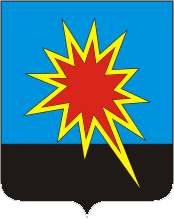 КЕМЕРОВСКАЯ ОБЛАСТЬ-КУЗБАССКАЛТАНСКИЙ ГОРОДСКОЙ ОКРУГАДМИНИСТРАЦИЯ КАЛТАНСКОГО ГОРОДСКОГО ОКРУГАРАСПОРЯЖЕНИЕОт 30.01.2020 г.           № 125 – рО внесении изменений в приложения  №1, №2  к распоряжению администрации Калтанского городского округа  от 26.12.2018г № 2116-р «Об определении расположений мест общего накопления твердых коммунальных отходов и контейнерных площадок для сбора твердых коммунальных отходов на территории Калтанского городского округа» 	 В соответствии  с Федеральным законом  от 24.06.1998 № 89-ФЗ «Об отходах производства и потребления» (ред. от  29.07.2018) и во исполнении Постановления Правительства Российской Федерации от 31.08. 2018 № 1039 «Об утверждении Правил обустройства мест (площадок) накопления твердых коммунальных отходов и ведения их реестра»:1. Внести в приложения №1,№2 к распоряжению администрации Калтанского городского округа от 26.12.2018 № 2116-р «Об определении расположений мест общего накопления твердых коммунальных отходов и контейнерных площадок для сбора твердых коммунальных отходов на территории Калтанского городского округа» изменения и изложить  в новой редакции согласно приложениям №1, №2 к настоящему распоряжению.2. Начальнику отдела организационной и кадровой работы (Верещагина Т.А.) опубликовать настоящее распоряжение на официальном сайте администрации Калтанского городского округа.                3. Распоряжение вступает в силу со дня его опубликования.4. Контроль исполнения настоящего распоряжения возложить на первого заместителя главы Калтанского городского округа по ЖКХ (Л.А. Шайхелисламова).Глава Калтанскогогородского округа                                                                                И.Ф. ГолдиновПриложение№1Приложение№1Приложение№1к распоряжению администрации Калтанского городского округа к распоряжению администрации Калтанского городского округа к распоряжению администрации Калтанского городского округа к распоряжению администрации Калтанского городского округа от " 30" 01 2020№ 125-рот " 30" 01 2020№ 125-рот " 30" 01 2020№ 125-рот " 30" 01 2020№ 125-рРеестр мест (площадок) накопления ТКО на территории Калтанского городского округаРеестр мест (площадок) накопления ТКО на территории Калтанского городского округаРеестр мест (площадок) накопления ТКО на территории Калтанского городского округаРеестр мест (площадок) накопления ТКО на территории Калтанского городского округаРеестр мест (площадок) накопления ТКО на территории Калтанского городского округаРеестр мест (площадок) накопления ТКО на территории Калтанского городского округаРеестр мест (площадок) накопления ТКО на территории Калтанского городского округаРеестр мест (площадок) накопления ТКО на территории Калтанского городского округаРеестр мест (площадок) накопления ТКО на территории Калтанского городского округаРеестр мест (площадок) накопления ТКО на территории Калтанского городского округаРеестр мест (площадок) накопления ТКО на территории Калтанского городского округаРеестр мест (площадок) накопления ТКО на территории Калтанского городского округаРеестр мест (площадок) накопления ТКО на территории Калтанского городского округаРеестр мест (площадок) накопления ТКО на территории Калтанского городского округаРеестр мест (площадок) накопления ТКО на территории Калтанского городского округаРеестр мест (площадок) накопления ТКО на территории Калтанского городского округаРеестр мест (площадок) накопления ТКО на территории Калтанского городского округаРеестр мест (площадок) накопления ТКО на территории Калтанского городского округаРеестр мест (площадок) накопления ТКО на территории Калтанского городского округаРеестр мест (площадок) накопления ТКО на территории Калтанского городского округаРеестр мест (площадок) накопления ТКО на территории Калтанского городского округаРеестр мест (площадок) накопления ТКО на территории Калтанского городского округаРеестр мест (площадок) накопления ТКО на территории Калтанского городского округаРеестр мест (площадок) накопления ТКО на территории Калтанского городского округаРеестр мест (площадок) накопления ТКО на территории Калтанского городского округаРеестр мест (площадок) накопления ТКО на территории Калтанского городского округа№ п/пАдресШиротаШиротаДолготаДолготаДолготаданные о технических характеристиках мест (площадок) накопления ТКОданные о технических характеристиках мест (площадок) накопления ТКОданные о технических характеристиках мест (площадок) накопления ТКОданные о технических характеристиках мест (площадок) накопления ТКОданные о технических характеристиках мест (площадок) накопления ТКОданные о технических характеристиках мест (площадок) накопления ТКОданные о технических характеристиках мест (площадок) накопления ТКОданные о технических характеристиках мест (площадок) накопления ТКОданные о технических характеристиках мест (площадок) накопления ТКОданные о технических характеристиках мест (площадок) накопления ТКОданные о технических характеристиках мест (площадок) накопления ТКОданные о технических характеристиках мест (площадок) накопления ТКОданные о технических характеристиках мест (площадок) накопления ТКОсведения о собственнике местаисточник  отходообразования ТКОисточник  отходообразования ТКОисточник  отходообразования ТКОисточник  отходообразования ТКОисточник  отходообразования ТКОисточник  отходообразования ТКОсведения  об  организации ответственной за содержание площадкисведения  об  организации ответственной за содержание площадкиАдресШиротаШиротаДолготаДолготаДолготаКоличество контейнеровКоличество контейнеровКоличество контейнеровТип контейнераТип контейнераТип контейнераТип контейнераместа  накопления  частного сектораместа  накопления  частного сектораместа  накопления  частного сектораS площадки м2S площадки м2S площадки м2источник  отходообразования ТКОисточник  отходообразования ТКОисточник  отходообразования ТКОисточник  отходообразования ТКОисточник  отходообразования ТКОисточник  отходообразования ТКОсведения  об  организации ответственной за содержание площадкисведения  об  организации ответственной за содержание площадки    Место накопления ТКО ( частный сектор)    Место накопления ТКО ( частный сектор)    Место накопления ТКО ( частный сектор)    Место накопления ТКО ( частный сектор)    Место накопления ТКО ( частный сектор)    Место накопления ТКО ( частный сектор)    Место накопления ТКО ( частный сектор)    Место накопления ТКО ( частный сектор)    Место накопления ТКО ( частный сектор)1ул. Карьерная р-н магазина53,52075553,52075587,28798287,28798287,287982111Бункер 7.8 м3Бункер 7.8 м3Бункер 7.8 м3Бункер 7.8 м3грунтгрунтгрунт666муниципальная территория КГО г. Калтан , ул. Горького,38 ОРГН 1024201857195ул. Карьерная1-25, пер. Карьерный 1-19,ул. Некрасова 1-61 ул. Гоголя2-13,ул. Карьерная1-25, пер. Карьерный 1-19,ул. Некрасова 1-61 ул. Гоголя2-13,ул. Карьерная1-25, пер. Карьерный 1-19,ул. Некрасова 1-61 ул. Гоголя2-13,ул. Карьерная1-25, пер. Карьерный 1-19,ул. Некрасова 1-61 ул. Гоголя2-13,ул. Карьерная1-25, пер. Карьерный 1-19,ул. Некрасова 1-61 ул. Гоголя2-13,ул. Карьерная1-25, пер. Карьерный 1-19,ул. Некрасова 1-61 ул. Гоголя2-13,ИП Артюховский г. Калтан, ОРГНИП 308422231700019ИП Артюховский г. Калтан, ОРГНИП 3084222317000192ул. Красенка,25 Калтан53,517753,517787,2915087,2915087,29150111Бункер 7.8 м3Бункер 7.8 м3Бункер 7.8 м3Бункер 7.8 м3грунтгрунтгрунт666муниципальная территория КГО г. Калтан , ул. Горького,38 ОРГН 1024201857195ул. Некрасова 20-46, ул. Красенка 1-92,пер. Северныйул. Некрасова 20-46, ул. Красенка 1-92,пер. Северныйул. Некрасова 20-46, ул. Красенка 1-92,пер. Северныйул. Некрасова 20-46, ул. Красенка 1-92,пер. Северныйул. Некрасова 20-46, ул. Красенка 1-92,пер. Северныйул. Некрасова 20-46, ул. Красенка 1-92,пер. СеверныйИП Артюховский г. Калтан, ОРГНИП 308422231700019ИП Артюховский г. Калтан, ОРГНИП 3084222317000193Совхозная ул., 52, Калтан53,5227653,5227687,2862787,2862787,28627111Бункер 7.8 м3Бункер 7.8 м3Бункер 7.8 м3Бункер 7.8 м3грунтгрунтгрунт666муниципальная территория КГО г. Калтан , ул. Горького,38 ОРГН 1024201857195ул. Совхозная,34-195,Совхозный 2-й пер.1-16, , ул. Жданова 40-58ул. Совхозная,34-195,Совхозный 2-й пер.1-16, , ул. Жданова 40-58ул. Совхозная,34-195,Совхозный 2-й пер.1-16, , ул. Жданова 40-58ул. Совхозная,34-195,Совхозный 2-й пер.1-16, , ул. Жданова 40-58ул. Совхозная,34-195,Совхозный 2-й пер.1-16, , ул. Жданова 40-58ул. Совхозная,34-195,Совхозный 2-й пер.1-16, , ул. Жданова 40-58ИП Артюховский г. Калтан, ОРГНИП 308422231700019ИП Артюховский г. Калтан, ОРГНИП 3084222317000194ул. Заводская,4 г. Калтан53,524753,524787,280287,280287,2802111Бункер 7.8 м3Бункер 7.8 м3Бункер 7.8 м3Бункер 7.8 м3грунтгрунтгрунт666муниципальная территория КГО г. Калтан , ул. Горького,38 ОРГН 1024201857195ул. Заводская  1-45,ул. Жданова 3-39 , пер. Жданова1-12, ул. Мичурина1-19,ул. Совхозная 8-34, пер.  Совхозный1-й,1-24ул. Заводская  1-45,ул. Жданова 3-39 , пер. Жданова1-12, ул. Мичурина1-19,ул. Совхозная 8-34, пер.  Совхозный1-й,1-24ул. Заводская  1-45,ул. Жданова 3-39 , пер. Жданова1-12, ул. Мичурина1-19,ул. Совхозная 8-34, пер.  Совхозный1-й,1-24ул. Заводская  1-45,ул. Жданова 3-39 , пер. Жданова1-12, ул. Мичурина1-19,ул. Совхозная 8-34, пер.  Совхозный1-й,1-24ул. Заводская  1-45,ул. Жданова 3-39 , пер. Жданова1-12, ул. Мичурина1-19,ул. Совхозная 8-34, пер.  Совхозный1-й,1-24ул. Заводская  1-45,ул. Жданова 3-39 , пер. Жданова1-12, ул. Мичурина1-19,ул. Совхозная 8-34, пер.  Совхозный1-й,1-24ИП Артюховский г. Калтан, ОРГНИП 308422231700019ИП Артюховский г. Калтан, ОРГНИП 3084222317000195ул. Мичурина,36г. Калтан53,52153,52187,285387,285387,2853111Бункер 7.8 м3Бункер 7.8 м3Бункер 7.8 м3Бункер 7.8 м3грунтгрунтгрунт666муниципальная территория КГО г. Калтан , ул. Горького,38 ОРГН 1024201857195ул. Мичурина18-47, ул. Жданова55-106, ул. Мичурина18-47, ул. Жданова55-106, ул. Мичурина18-47, ул. Жданова55-106, ул. Мичурина18-47, ул. Жданова55-106, ул. Мичурина18-47, ул. Жданова55-106, ул. Мичурина18-47, ул. Жданова55-106, ИП Артюховский г. Калтан, ОРГНИП 308422231700019ИП Артюховский г. Калтан, ОРГНИП 3084222317000196Калинина ул., 117, Калтан53,5027053,5027087,2749087,2749087,27490111Бункер 7.8 м3Бункер 7.8 м3Бункер 7.8 м3Бункер 7.8 м3грунтгрунтгрунт666муниципальная территория КГО г. Калтан , ул. Горького,38 ОРГН 1024201857195ул. Калинина № 105-143, № 86а-118 ул. Гоголя № 82-98, № 135-163ул. Нагорная № 30-48, № 37-57ул. Школьная № 15-45, № 18-44, ул. Курганнаяул. Калинина № 105-143, № 86а-118 ул. Гоголя № 82-98, № 135-163ул. Нагорная № 30-48, № 37-57ул. Школьная № 15-45, № 18-44, ул. Курганнаяул. Калинина № 105-143, № 86а-118 ул. Гоголя № 82-98, № 135-163ул. Нагорная № 30-48, № 37-57ул. Школьная № 15-45, № 18-44, ул. Курганнаяул. Калинина № 105-143, № 86а-118 ул. Гоголя № 82-98, № 135-163ул. Нагорная № 30-48, № 37-57ул. Школьная № 15-45, № 18-44, ул. Курганнаяул. Калинина № 105-143, № 86а-118 ул. Гоголя № 82-98, № 135-163ул. Нагорная № 30-48, № 37-57ул. Школьная № 15-45, № 18-44, ул. Курганнаяул. Калинина № 105-143, № 86а-118 ул. Гоголя № 82-98, № 135-163ул. Нагорная № 30-48, № 37-57ул. Школьная № 15-45, № 18-44, ул. КурганнаяИП Артюховский г. Калтан, ОРГНИП 308422231700019ИП Артюховский г. Калтан, ОРГНИП 3084222317000197Калинина ул., 44, Калтан53,5099053,5099087,2815087,2815087,28150111Бункер 7.8 м3Бункер 7.8 м3Бункер 7.8 м3Бункер 7.8 м3ж/б плита, оборудованаж/б плита, оборудованаж/б плита, оборудована202020муниципальная территория КГО г. Калтан , ул. Горького,38 ОРГН 1024201857195ул. Калинина № 64-76а, № 77-103ул. Партизанская1-42пер. Партизанский1-40ул. Калинина № 64-76а, № 77-103ул. Партизанская1-42пер. Партизанский1-40ул. Калинина № 64-76а, № 77-103ул. Партизанская1-42пер. Партизанский1-40ул. Калинина № 64-76а, № 77-103ул. Партизанская1-42пер. Партизанский1-40ул. Калинина № 64-76а, № 77-103ул. Партизанская1-42пер. Партизанский1-40ул. Калинина № 64-76а, № 77-103ул. Партизанская1-42пер. Партизанский1-40ИП Артюховский г. Калтан, ОРГНИП 308422231700019ИП Артюховский г. Калтан, ОРГНИП 3084222317000198ул. Калинина,6553,50837153,50837187,27999287,27999287,279992111Бункер 7.8 м3Бункер 7.8 м3Бункер 7.8 м3Бункер 7.8 м3грунтгрунтгрунт666муниципальная территория КГО г. Калтан , ул. Горького,38 ОРГН 1024201857195ул. Гоголя №52-78а, № 109-133ул. Нагорная № 2-28 № 1-33 пер. Горный,пер. Ключевой,1-22ул. Гоголя №52-78а, № 109-133ул. Нагорная № 2-28 № 1-33 пер. Горный,пер. Ключевой,1-22ул. Гоголя №52-78а, № 109-133ул. Нагорная № 2-28 № 1-33 пер. Горный,пер. Ключевой,1-22ул. Гоголя №52-78а, № 109-133ул. Нагорная № 2-28 № 1-33 пер. Горный,пер. Ключевой,1-22ул. Гоголя №52-78а, № 109-133ул. Нагорная № 2-28 № 1-33 пер. Горный,пер. Ключевой,1-22ул. Гоголя №52-78а, № 109-133ул. Нагорная № 2-28 № 1-33 пер. Горный,пер. Ключевой,1-22ИП Артюховский г. Калтан, ОРГНИП 308422231700019ИП Артюховский г. Калтан, ОРГНИП 3084222317000199ул. Тургенева,3 г. Калтан53,520653,520687,29187,29187,291111Бункер 7.8 м3Бункер 7.8 м3Бункер 7.8 м3Бункер 7.8 м3грунтгрунтгрунт666муниципальная территория КГО г. Калтан , ул. Горького,38 ОРГН 1024201857195ул. Тургенева 1-68, ул. Луговая 3-18ул. Тургенева 1-68, ул. Луговая 3-18ул. Тургенева 1-68, ул. Луговая 3-18ул. Тургенева 1-68, ул. Луговая 3-18ул. Тургенева 1-68, ул. Луговая 3-18ул. Тургенева 1-68, ул. Луговая 3-18ИП Артюховский г. Калтан, ОРГНИП 308422231700019ИП Артюховский г. Калтан, ОРГНИП 30842223170001910ул. Тургенева,77 г. Калтан53,518653,518687,303587,303587,3035111Бункер 7.8 м3Бункер 7.8 м3Бункер 7.8 м3Бункер 7.8 м3грунтгрунтгрунт666муниципальная территория КГО г. Калтан , ул. Горького,38 ОРГН 1024201857195ул. Тургенева 68-114ул. Тургенева 68-114ул. Тургенева 68-114ул. Тургенева 68-114ул. Тургенева 68-114ул. Тургенева 68-114ИП Артюховский г. Калтан, ОРГНИП 308422231700019ИП Артюховский г. Калтан, ОРГНИП 30842223170001911ул. Пасечная,753,52246753,52246787,29490787,29490787,294907111Бункер 7.8 м3Бункер 7.8 м3Бункер 7.8 м3Бункер 7.8 м3грунтгрунтгрунт666муниципальная территория КГО г. Калтан , ул. Горького,38 ОРГН 1024201857195ул. Пасечная,1-28 пер. Карьерный,1-22ул. Пасечная,1-28 пер. Карьерный,1-22ул. Пасечная,1-28 пер. Карьерный,1-22ул. Пасечная,1-28 пер. Карьерный,1-22ул. Пасечная,1-28 пер. Карьерный,1-22ул. Пасечная,1-28 пер. Карьерный,1-22ИП Артюховский г. Калтан, ОРГНИП 308422231700019ИП Артюховский г. Калтан, ОРГНИП 30842223170001912ул. Пасечная,65г. Калтан53,519453,519487,305187,305187,3051111Бункер 7.8 м3Бункер 7.8 м3Бункер 7.8 м3Бункер 7.8 м3грунтгрунтгрунт666муниципальная территория КГО г. Калтан , ул. Горького,38 ОРГН 1024201857195ул. Пасечная,28-89ул. Пасечная,28-89ул. Пасечная,28-89ул. Пасечная,28-89ул. Пасечная,28-89ул. Пасечная,28-89ИП Артюховский г. Калтан, ОРГНИП 308422231700019ИП Артюховский г. Калтан, ОРГНИП 30842223170001913пер. Комсомольский,2 ж/д переезд г. Калтан53,505853,50585,7E+075,7E+075,7E+07333Бункер 7.8 м4Бункер 7.8 м4Бункер 7.8 м4Бункер 7.8 м4ж/б плита оборудованж/б плита оборудованж/б плита оборудован505050муниципальная территория КГО г. Калтан , ул. Горького,38 ОРГН 1024201857195население КГОнаселение КГОнаселение КГОнаселение КГОнаселение КГОнаселение КГОИП Артюховский г. Калтан, ОРГНИП 308422231700019ИП Артюховский г. Калтан, ОРГНИП 30842223170001914ул. Шуштепская,13 п. Постоянный53,536653,536687,265387,265387,2653111Бункер 7.8 м3Бункер 7.8 м3Бункер 7.8 м3Бункер 7.8 м3грунтгрунтгрунт666муниципальная территория КГО г. Калтан , ул. Горького,38 ОРГН 1024201857195ул. Российская,2-21 ул. Шуштепская1-9ул. Российская,2-21 ул. Шуштепская1-9ул. Российская,2-21 ул. Шуштепская1-9ул. Российская,2-21 ул. Шуштепская1-9ул. Российская,2-21 ул. Шуштепская1-9ул. Российская,2-21 ул. Шуштепская1-9ИП Артюховский г. Калтан, ОРГНИП 308422231700019ИП Артюховский г. Калтан, ОРГНИП 30842223170001915ул. Дзержинского,70 п. Постоянный53,545953,545987,273687,273687,2736111Бункер 7.8 м3Бункер 7.8 м3Бункер 7.8 м3Бункер 7.8 м3грунтгрунтгрунт666муниципальная территория КГО г. Калтан , ул. Горького,38 ОРГН 1024201857195ул. Курская1-19, ул. Томская1-28,ул. Новосибирская1-28, ул. Дзержинского48-64ул. Курская1-19, ул. Томская1-28,ул. Новосибирская1-28, ул. Дзержинского48-64ул. Курская1-19, ул. Томская1-28,ул. Новосибирская1-28, ул. Дзержинского48-64ул. Курская1-19, ул. Томская1-28,ул. Новосибирская1-28, ул. Дзержинского48-64ул. Курская1-19, ул. Томская1-28,ул. Новосибирская1-28, ул. Дзержинского48-64ул. Курская1-19, ул. Томская1-28,ул. Новосибирская1-28, ул. Дзержинского48-64ИП Артюховский г. Калтан, ОРГНИП 308422231700019ИП Артюховский г. Калтан, ОРГНИП 30842223170001916ул. Полевая,27 п. Постоянный53,54953,54987,267487,267487,2674111Бункер 7.8 м3Бункер 7.8 м3Бункер 7.8 м3Бункер 7.8 м3грунтгрунтгрунт666муниципальная территория КГО г. Калтан , ул. Горького,38 ОРГН 1024201857195ул. Строительная11-26, ул. Полевая7-27ул. Строительная11-26, ул. Полевая7-27ул. Строительная11-26, ул. Полевая7-27ул. Строительная11-26, ул. Полевая7-27ул. Строительная11-26, ул. Полевая7-27ул. Строительная11-26, ул. Полевая7-27ИП Артюховский г. Калтан, ОРГНИП 308422231700019ИП Артюховский г. Калтан, ОРГНИП 30842223170001917ул Новосибирска/ул. Центральная п. Постоянный53,5446153,5446187,2735787,2735787,27357111Бункер 7.8 м3Бункер 7.8 м3Бункер 7.8 м3Бункер 7.8 м3грунтгрунтгрунт666муниципальная территория КГО г. Калтан , ул. Горького,38 ОРГН 1024201857195ул. Курская1-19, ул. Томская1-28,ул. Новосибирская1-28, ул. Дзержинского48-64ул. Курская1-19, ул. Томская1-28,ул. Новосибирская1-28, ул. Дзержинского48-64ул. Курская1-19, ул. Томская1-28,ул. Новосибирская1-28, ул. Дзержинского48-64ул. Курская1-19, ул. Томская1-28,ул. Новосибирская1-28, ул. Дзержинского48-64ул. Курская1-19, ул. Томская1-28,ул. Новосибирская1-28, ул. Дзержинского48-64ул. Курская1-19, ул. Томская1-28,ул. Новосибирская1-28, ул. Дзержинского48-64ИП Артюховский г. Калтан, ОРГНИП 308422231700019ИП Артюховский г. Калтан, ОРГНИП 30842223170001918пер. Прибрежный,8 М.Лог53,533553,533587,239687,239687,2396111Бункер 7.8 м3Бункер 7.8 м3Бункер 7.8 м3Бункер 7.8 м3грунтгрунтгрунт666муниципальная территория КГО г. Калтан , ул. Горького,38 ОРГН 1024201857195пер. Прибрежный 1-10пер. Прибрежный 1-10пер. Прибрежный 1-10пер. Прибрежный 1-10пер. Прибрежный 1-10пер. Прибрежный 1-10ИП Артюховский г. Калтан, ОРГНИП 308422231700019ИП Артюховский г. Калтан, ОРГНИП 30842223170001919ул. Квартальная,26 М.Лог53,5253,5287,2387,2387,23111Бункер 7.8 м3Бункер 7.8 м3Бункер 7.8 м3Бункер 7.8 м3грунтгрунтгрунт666муниципальная территория КГО г. Калтан , ул. Горького,38 ОРГН 1024201857195ул. Даргомыжского1-46, ул. Квартальная1-8, пер. Рыбацкий,1-10ул. Даргомыжского1-46, ул. Квартальная1-8, пер. Рыбацкий,1-10ул. Даргомыжского1-46, ул. Квартальная1-8, пер. Рыбацкий,1-10ул. Даргомыжского1-46, ул. Квартальная1-8, пер. Рыбацкий,1-10ул. Даргомыжского1-46, ул. Квартальная1-8, пер. Рыбацкий,1-10ул. Даргомыжского1-46, ул. Квартальная1-8, пер. Рыбацкий,1-10ИП Артюховский г. Калтан, ОРГНИП 308422231700019ИП Артюховский г. Калтан, ОРГНИП 30842223170001920ул. Бетховена,10 М.Лог53,51953,51987,230187,230187,2301111Бункер 7.8 м3Бункер 7.8 м3Бункер 7.8 м3Бункер 7.8 м3грунтгрунтгрунт666муниципальная территория КГО г. Калтан , ул. Горького,38 ОРГН 1024201857195ул. Бетховена8-46 , пер. Бетховена 2-17ул. Бетховена8-46 , пер. Бетховена 2-17ул. Бетховена8-46 , пер. Бетховена 2-17ул. Бетховена8-46 , пер. Бетховена 2-17ул. Бетховена8-46 , пер. Бетховена 2-17ул. Бетховена8-46 , пер. Бетховена 2-17ИП Артюховский г. Калтан, ОРГНИП 308422231700019ИП Артюховский г. Калтан, ОРГНИП 30842223170001921ул. Проселочная,12 М.Лог53,525253,525287,23187,23187,231111Бункер 7.8 м3Бункер 7.8 м3Бункер 7.8 м3Бункер 7.8 м3грунтгрунтгрунт666муниципальная территория КГО г. Калтан , ул. Горького,38 ОРГН 1024201857195ул. Проселочная8-47, пер. Даргомыжского 1-28ул. Проселочная8-47, пер. Даргомыжского 1-28ул. Проселочная8-47, пер. Даргомыжского 1-28ул. Проселочная8-47, пер. Даргомыжского 1-28ул. Проселочная8-47, пер. Даргомыжского 1-28ул. Проселочная8-47, пер. Даргомыжского 1-28ИП Артюховский г. Калтан, ОРГНИП 308422231700019ИП Артюховский г. Калтан, ОРГНИП 30842223170001922ул. Покрышкина,4453,54129553,54129587,23993787,23993787,239937111Бункер 7.8 м3Бункер 7.8 м3Бункер 7.8 м3Бункер 7.8 м3грунтгрунтгрунт666муниципальная территория КГО г. Калтан , ул. Горького,38 ОРГН 1024201857195пер. Кошевого,1-47, ул. Покрышкина,48-90пер. Кошевого,1-47, ул. Покрышкина,48-90пер. Кошевого,1-47, ул. Покрышкина,48-90пер. Кошевого,1-47, ул. Покрышкина,48-90пер. Кошевого,1-47, ул. Покрышкина,48-90пер. Кошевого,1-47, ул. Покрышкина,48-90ИП Артюховский г. Калтан, ОРГНИП 308422231700019ИП Артюховский г. Калтан, ОРГНИП 30842223170001923ул. Покрышкина,90а М. Лог53,545253,545287,246287,246287,2462111Бункер 7.8 м3Бункер 7.8 м3Бункер 7.8 м3Бункер 7.8 м3грунтгрунтгрунт666муниципальная территория КГО г. Калтан , ул. Горького,38 ОРГН 1024201857195ул. Покрышкина 90-158, ул. Набережная 107-121ул. Покрышкина 90-158, ул. Набережная 107-121ул. Покрышкина 90-158, ул. Набережная 107-121ул. Покрышкина 90-158, ул. Набережная 107-121ул. Покрышкина 90-158, ул. Набережная 107-121ул. Покрышкина 90-158, ул. Набережная 107-121ИП Артюховский г. Калтан, ОРГНИП 308422231700019ИП Артюховский г. Калтан, ОРГНИП 30842223170001924ул. Набережная,130 М.Лог53,544853,544887,243587,243587,2435111Бункер 7.8 м3Бункер 7.8 м3Бункер 7.8 м3Бункер 7.8 м3грунтгрунтгрунт666муниципальная территория КГО г. Калтан , ул. Горького,38 ОРГН 1024201857195ул. Набережная,99-174в, пер. Набережный1-151 ул. Кошевого32-65, пер. Колхозный1-16, ул. Колхозная, ул. Останкина1-11, , ул. Матросова1-33ул. Набережная,99-174в, пер. Набережный1-151 ул. Кошевого32-65, пер. Колхозный1-16, ул. Колхозная, ул. Останкина1-11, , ул. Матросова1-33ул. Набережная,99-174в, пер. Набережный1-151 ул. Кошевого32-65, пер. Колхозный1-16, ул. Колхозная, ул. Останкина1-11, , ул. Матросова1-33ул. Набережная,99-174в, пер. Набережный1-151 ул. Кошевого32-65, пер. Колхозный1-16, ул. Колхозная, ул. Останкина1-11, , ул. Матросова1-33ул. Набережная,99-174в, пер. Набережный1-151 ул. Кошевого32-65, пер. Колхозный1-16, ул. Колхозная, ул. Останкина1-11, , ул. Матросова1-33ул. Набережная,99-174в, пер. Набережный1-151 ул. Кошевого32-65, пер. Колхозный1-16, ул. Колхозная, ул. Останкина1-11, , ул. Матросова1-33ИП Артюховский г. Калтан, ОРГНИП 308422231700019ИП Артюховский г. Калтан, ОРГНИП 30842223170001925ул. Набережная,35 М.Лог53,539753,539787,235687,235687,2356111Бункер 7.8 м3Бункер 7.8 м3Бункер 7.8 м3Бункер 7.8 м3грунтгрунтгрунт666муниципальная территория КГО г. Калтан , ул. Горького,38 ОРГН 1024201857195ул. Набережная 1-62, пер. Покрышкина1-29,ул. Набережная 1-62, пер. Покрышкина1-29,ул. Набережная 1-62, пер. Покрышкина1-29,ул. Набережная 1-62, пер. Покрышкина1-29,ул. Набережная 1-62, пер. Покрышкина1-29,ул. Набережная 1-62, пер. Покрышкина1-29,ИП Артюховский г. Калтан, ОРГНИП 308422231700019ИП Артюховский г. Калтан, ОРГНИП 30842223170001926ул. Набережная,83 М.Лог53,543753,543787,241587,241587,2415111Бункер 7.8 м3Бункер 7.8 м3Бункер 7.8 м3Бункер 7.8 м3грунтгрунтгрунт666муниципальная территория КГО г. Калтан , ул. Горького,38 ОРГН 1024201857195ул. Набережная,62-99 , ул. Кошевого,4-30, ул. Покрышкина,48-89ул. Набережная,62-99 , ул. Кошевого,4-30, ул. Покрышкина,48-89ул. Набережная,62-99 , ул. Кошевого,4-30, ул. Покрышкина,48-89ул. Набережная,62-99 , ул. Кошевого,4-30, ул. Покрышкина,48-89ул. Набережная,62-99 , ул. Кошевого,4-30, ул. Покрышкина,48-89ул. Набережная,62-99 , ул. Кошевого,4-30, ул. Покрышкина,48-89ИП Артюховский г. Калтан, ОРГНИП 308422231700019ИП Артюховский г. Калтан, ОРГНИП 30842223170001927ул. Невского,18 М.Лог53,537753,537787,238587,238587,2385111Бункер 7.8 м3Бункер 7.8 м3Бункер 7.8 м3Бункер 7.8 м3грунтгрунтгрунт666муниципальная территория КГО г. Калтан , ул. Горького,38 ОРГН 1024201857195ул. Невского1-30,  1-й пер. Санаторный1-10, 2-й пер. Санаторный1-4ул. Невского1-30,  1-й пер. Санаторный1-10, 2-й пер. Санаторный1-4ул. Невского1-30,  1-й пер. Санаторный1-10, 2-й пер. Санаторный1-4ул. Невского1-30,  1-й пер. Санаторный1-10, 2-й пер. Санаторный1-4ул. Невского1-30,  1-й пер. Санаторный1-10, 2-й пер. Санаторный1-4ул. Невского1-30,  1-й пер. Санаторный1-10, 2-й пер. Санаторный1-4ИП Артюховский г. Калтан, ОРГНИП 308422231700019ИП Артюховский г. Калтан, ОРГНИП 30842223170001928ул. Невского,30 М.Лог53,539253,539287,24187,24187,241111Бункер 7.8 м3Бункер 7.8 м3Бункер 7.8 м3Бункер 7.8 м3грунтгрунтгрунт666муниципальная территория КГО г. Калтан , ул. Горького,38 ОРГН 1024201857195ул. Лазурная1-19, ул. Невского30-56, пер. Кошевого2-47ул. Лазурная1-19, ул. Невского30-56, пер. Кошевого2-47ул. Лазурная1-19, ул. Невского30-56, пер. Кошевого2-47ул. Лазурная1-19, ул. Невского30-56, пер. Кошевого2-47ул. Лазурная1-19, ул. Невского30-56, пер. Кошевого2-47ул. Лазурная1-19, ул. Невского30-56, пер. Кошевого2-47ИП Артюховский г. Калтан, ОРГНИП 308422231700019ИП Артюховский г. Калтан, ОРГНИП 30842223170001929пер. Достоевского,16 М.Лог53,535453,535487,240187,240187,2401111Бункер 7.8 м3Бункер 7.8 м3Бункер 7.8 м3Бункер 7.8 м3грунтгрунтгрунт666муниципальная территория КГО г. Калтан , ул. Горького,38 ОРГН 1024201857195пер. Достоевского1-18, ул. Санаторная1-16пер. Достоевского1-18, ул. Санаторная1-16пер. Достоевского1-18, ул. Санаторная1-16пер. Достоевского1-18, ул. Санаторная1-16пер. Достоевского1-18, ул. Санаторная1-16пер. Достоевского1-18, ул. Санаторная1-16ИП Артюховский г. Калтан, ОРГНИП 308422231700019ИП Артюховский г. Калтан, ОРГНИП 30842223170001930ул. Достоевского,2 М.Лог53,535653,535687,234187,234187,2341111Бункер 7.8 м3Бункер 7.8 м3Бункер 7.8 м3Бункер 7.8 м3грунтгрунтгрунт666муниципальная территория КГО г. Калтан , ул. Горького,38 ОРГН 1024201857195ул. Достоевского № 2-40
 ул. Достоевского № 2-40
 ул. Достоевского № 2-40
 ул. Достоевского № 2-40
 ул. Достоевского № 2-40
 ул. Достоевского № 2-40
 ИП Артюховский г. Калтан, ОРГНИП 308422231700019ИП Артюховский г. Калтан, ОРГНИП 30842223170001931ул. Енисейская,40 М.Лог53,525453,525487,244487,244487,2444111Бункер 7.8 м3Бункер 7.8 м3Бункер 7.8 м3Бункер 7.8 м3грунтгрунтгрунт666муниципальная территория КГО г. Калтан , ул. Горького,38 ОРГН 1024201857195ул.Енисейская,40-46ул.Енисейская,40-46ул.Енисейская,40-46ул.Енисейская,40-46ул.Енисейская,40-46ул.Енисейская,40-46ИП Артюховский г. Калтан, ОРГНИП 308422231700019ИП Артюховский г. Калтан, ОРГНИП 30842223170001932ул. Енисейская,25-27 М.Лог53,526753,526787,24387,24387,243111Бункер 7.8 м3Бункер 7.8 м3Бункер 7.8 м3Бункер 7.8 м3грунтгрунтгрунт666муниципальная территория КГО г. Калтан , ул. Горького,38 ОРГН 1024201857195ул. Енисейская1-39, пер. Овражный1-41ул. Енисейская1-39, пер. Овражный1-41ул. Енисейская1-39, пер. Овражный1-41ул. Енисейская1-39, пер. Овражный1-41ул. Енисейская1-39, пер. Овражный1-41ул. Енисейская1-39, пер. Овражный1-41ИП Артюховский г. Калтан, ОРГНИП 308422231700019ИП Артюховский г. Калтан, ОРГНИП 30842223170001933ул. Заливная,653.52945353.52945387.23982087.23982087.239820111Бункер 7.8 м3Бункер 7.8 м3Бункер 7.8 м3Бункер 7.8 м3грунтгрунтгрунт666муниципальная территория КГО г. Калтан , ул. Горького,38 ОРГН 1024201857195ул. Заливная1-24ул. Заливная1-24ул. Заливная1-24ул. Заливная1-24ул. Заливная1-24ул. Заливная1-24ИП Артюховский г. Калтан, ОРГНИП 308422231700019ИП Артюховский г. Калтан, ОРГНИП 30842223170001934ул. Лазо,2 М.Лог53,528953,528987,236887,236887,2368111Бункер 7.8 м3Бункер 7.8 м3Бункер 7.8 м3Бункер 7.8 м3грунтгрунтгрунт666муниципальная территория КГО г. Калтан , ул. Горького,38 ОРГН 1024201857195ул. Лазо 1-35ул. Лазо 1-35ул. Лазо 1-35ул. Лазо 1-35ул. Лазо 1-35ул. Лазо 1-35ИП Артюховский г. Калтан, ОРГНИП 308422231700019ИП Артюховский г. Калтан, ОРГНИП 30842223170001935ул. Лазо,35 М.Лог53,525853,525887,241987,241987,2419111Бункер 7.8 м3Бункер 7.8 м3Бункер 7.8 м3Бункер 7.8 м3грунтгрунтгрунт666муниципальная территория КГО г. Калтан , ул. Горького,38 ОРГН 1024201857195ул.Лазо35-62ул.Лазо35-62ул.Лазо35-62ул.Лазо35-62ул.Лазо35-62ул.Лазо35-62ИП Артюховский г. Калтан, ОРГНИП 308422231700019ИП Артюховский г. Калтан, ОРГНИП 30842223170001936ул. Лазо,62 М.Лог53,523853,523887,24587,24587,245111Бункер 7.8 м3Бункер 7.8 м3Бункер 7.8 м3Бункер 7.8 м3грунтгрунтгрунт666муниципальная территория КГО г. Калтан , ул. Горького,38 ОРГН 1024201857195ул.Лазо 62-79, ул. Заливная,9-83ул.Лазо 62-79, ул. Заливная,9-83ул.Лазо 62-79, ул. Заливная,9-83ул.Лазо 62-79, ул. Заливная,9-83ул.Лазо 62-79, ул. Заливная,9-83ул.Лазо 62-79, ул. Заливная,9-83ИП Артюховский г. Калтан, ОРГНИП 308422231700019ИП Артюховский г. Калтан, ОРГНИП 30842223170001937ул. Спортивная,69 М.Лог53,523853,523887,242887,242887,2428111Бункер 7.8 м3Бункер 7.8 м3Бункер 7.8 м3Бункер 7.8 м3грунтгрунтгрунт666муниципальная территория КГО г. Калтан , ул. Горького,38 ОРГН 1024201857195ул. Спортивная,1-90ул. Спортивная,1-90ул. Спортивная,1-90ул. Спортивная,1-90ул. Спортивная,1-90ул. Спортивная,1-90ИП Артюховский г. Калтан, ОРГНИП 308422231700019ИП Артюховский г. Калтан, ОРГНИП 30842223170001938ул. Шолохова,29 М.Лог53,523553,523587,240287,240287,2402111Бункер 7.8 м3Бункер 7.8 м3Бункер 7.8 м3Бункер 7.8 м3грунтгрунтгрунт666муниципальная территория КГО г. Калтан , ул. Горького,38 ОРГН 1024201857195ул. Шолохова № 1-29ул. Шолохова № 1-29ул. Шолохова № 1-29ул. Шолохова № 1-29ул. Шолохова № 1-29ул. Шолохова № 1-29ИП Артюховский г. Калтан, ОРГНИП 308422231700019ИП Артюховский г. Калтан, ОРГНИП 30842223170001939ул. Шолохова,43 М.Лог53,522453,522487,241787,241787,2417111Бункер 7.8 м3Бункер 7.8 м3Бункер 7.8 м3Бункер 7.8 м3грунтгрунтгрунт666муниципальная территория КГО г. Калтан , ул. Горького,38 ОРГН 1024201857195ул. Шолохова № 29-51, ул. Кондомская1-27ул. Шолохова № 29-51, ул. Кондомская1-27ул. Шолохова № 29-51, ул. Кондомская1-27ул. Шолохова № 29-51, ул. Кондомская1-27ул. Шолохова № 29-51, ул. Кондомская1-27ул. Шолохова № 29-51, ул. Кондомская1-27ИП Артюховский г. Калтан, ОРГНИП 308422231700019ИП Артюховский г. Калтан, ОРГНИП 30842223170001940ул. Малышевская,8 М.Лог53,521953,521987,236187,236187,2361111Бункер 7.8 м3Бункер 7.8 м3Бункер 7.8 м3Бункер 7.8 м3грунтгрунтгрунт666муниципальная территория КГО г. Калтан , ул. Горького,38 ОРГН 1024201857195ул. Малышевская1-27,  пер.Речной1-37ул. Малышевская1-27,  пер.Речной1-37ул. Малышевская1-27,  пер.Речной1-37ул. Малышевская1-27,  пер.Речной1-37ул. Малышевская1-27,  пер.Речной1-37ул. Малышевская1-27,  пер.Речной1-37ИП Артюховский г. Калтан, ОРГНИП 308422231700019ИП Артюховский г. Калтан, ОРГНИП 30842223170001941ул. Речная,10 М.Лог53,520053,520087,233787,233787,2337111Бункер 7.8 м3Бункер 7.8 м3Бункер 7.8 м3Бункер 7.8 м3грунтгрунтгрунт666муниципальная территория КГО г. Калтан , ул. Горького,38 ОРГН 1024201857195ул.Речная,1-27а,ул.Речная,1-27а,ул.Речная,1-27а,ул.Речная,1-27а,ул.Речная,1-27а,ул.Речная,1-27а,ИП Артюховский г. Калтан, ОРГНИП 308422231700019ИП Артюховский г. Калтан, ОРГНИП 30842223170001942ул. Невского,56 М.лог53,540753,540787,245387,245387,2453111Бункер 7.8 м3Бункер 7.8 м3Бункер 7.8 м3Бункер 7.8 м3грунтгрунтгрунт666муниципальная территория КГО г. Калтан , ул. Горького,38 ОРГН 1024201857195ул. Невского56-68, ул. Космодемьянской 1-67ул. Невского56-68, ул. Космодемьянской 1-67ул. Невского56-68, ул. Космодемьянской 1-67ул. Невского56-68, ул. Космодемьянской 1-67ул. Невского56-68, ул. Космодемьянской 1-67ул. Невского56-68, ул. Космодемьянской 1-67ИП Артюховский г. Калтан, ОРГНИП 308422231700019ИП Артюховский г. Калтан, ОРГНИП 30842223170001943ул. Пожарского,20 п. Шушталеп53,572053,572087,284087,284087,2840111Бункер 7.8 м3Бункер 7.8 м3Бункер 7.8 м3Бункер 7.8 м3грунтгрунтгрунт666муниципальная территория КГО г. Калтан , ул. Горького,38 ОРГН 1024201857195ул.  Пожарского,1-61, ул. Карла Маркса,2ул.  Пожарского,1-61, ул. Карла Маркса,2ул.  Пожарского,1-61, ул. Карла Маркса,2ул.  Пожарского,1-61, ул. Карла Маркса,2ул.  Пожарского,1-61, ул. Карла Маркса,2ул.  Пожарского,1-61, ул. Карла Маркса,2ИП Артюховский г. Калтан, ОРГНИП 308422231700019ИП Артюховский г. Калтан, ОРГНИП 30842223170001944ул. Центральная,68а п. Шушталеп53,5723553,5723587,2919687,2919687,29196111Бункер 7.8 м3Бункер 7.8 м3Бункер 7.8 м3Бункер 7.8 м3грунтгрунтгрунт666муниципальная территория КГО г. Калтан , ул. Горького,38 ОРГН 1024201857195ул. Центральная1-78, ул. Береговая1-47ул. Набережная1-38, ул. Железнодорожная1-42 ул. Омская1-117ул. Центральная1-78, ул. Береговая1-47ул. Набережная1-38, ул. Железнодорожная1-42 ул. Омская1-117ул. Центральная1-78, ул. Береговая1-47ул. Набережная1-38, ул. Железнодорожная1-42 ул. Омская1-117ул. Центральная1-78, ул. Береговая1-47ул. Набережная1-38, ул. Железнодорожная1-42 ул. Омская1-117ул. Центральная1-78, ул. Береговая1-47ул. Набережная1-38, ул. Железнодорожная1-42 ул. Омская1-117ул. Центральная1-78, ул. Береговая1-47ул. Набережная1-38, ул. Железнодорожная1-42 ул. Омская1-117ИП Артюховский г. Калтан, ОРГНИП 308422231700019ИП Артюховский г. Калтан, ОРГНИП 30842223170001945ул. Почтовая,3а53.57357653.57357687.29415587.29415587.294155111Бункер 7.8 м3Бункер 7.8 м3Бункер 7.8 м3Бункер 7.8 м3грунтгрунтгрунт666муниципальная территория КГО г. Калтан , ул. Горького,38 ОРГН 1024201857195ул. Почтовая,1-47ул. Почтовая,1-47ул. Почтовая,1-47ул. Почтовая,1-47ул. Почтовая,1-47ул. Почтовая,1-47ИП Артюховский г. Калтан, ОРГНИП 308422231700019ИП Артюховский г. Калтан, ОРГНИП 30842223170001946ул. Набережная,34а53.56668453.56668487.29429387.29429387.294293111Бункер 7.8 м3Бункер 7.8 м3Бункер 7.8 м3Бункер 7.8 м3грунтгрунтгрунт666муниципальная территория КГО г. Калтан , ул. Горького,38 ОРГН 1024201857195ул. Набережная,1-38ул. Набережная,1-38ул. Набережная,1-38ул. Набережная,1-38ул. Набережная,1-38ул. Набережная,1-38ИП Артюховский г. Калтан, ОРГНИП 308422231700019ИП Артюховский г. Калтан, ОРГНИП 30842223170001947ул. Стахановская,6 р-н Почты п. Шушталеп53,56953,56987,283987,283987,2839111Бункер 7.8 м3Бункер 7.8 м3Бункер 7.8 м3Бункер 7.8 м3грунтгрунтгрунт666муниципальная территория КГО г. Калтан , ул. Горького,38 ОРГН 1024201857195ул. Стахановская 1-75ул. Стахановская 1-75ул. Стахановская 1-75ул. Стахановская 1-75ул. Стахановская 1-75ул. Стахановская 1-75ИП Артюховский г. Калтан, ОРГНИП 308422231700019ИП Артюховский г. Калтан, ОРГНИП 30842223170001948ул. Знаменка,4253,5728053,5728087,2872087,2872087,28720333Бункер 7.8 м3Бункер 7.8 м3Бункер 7.8 м3Бункер 7.8 м3асфальтасфальтасфальт181818муниципальная территория КГО г. Калтан , ул. Горького,38 ОРГН 1024201857195ул. Знаменка 2а-43.ул. Знаменка 2а-43.ул. Знаменка 2а-43.ул. Знаменка 2а-43.ул. Знаменка 2а-43.ул. Знаменка 2а-43.ИП Артюховский г. Калтан, ОРГНИП 308422231700019ИП Артюховский г. Калтан, ОРГНИП 30842223170001949 ул. Горького,153.56931453.56931487.28191387.28191387.281913111Бункер 7.8 м3Бункер 7.8 м3Бункер 7.8 м3Бункер 7.8 м3грунтгрунтгрунт666муниципальная территория КГО г. Калтан , ул. Горького,38 ОРГН 1024201857195ул. 1-я Горького,22а-49ул. Горького,9-38ул. 1-я Горького,22а-49ул. Горького,9-38ул. 1-я Горького,22а-49ул. Горького,9-38ул. 1-я Горького,22а-49ул. Горького,9-38ул. 1-я Горького,22а-49ул. Горького,9-38ул. 1-я Горького,22а-49ул. Горького,9-38ИП Артюховский г. Калтан, ОРГНИП 308422231700019ИП Артюховский г. Калтан, ОРГНИП 30842223170001950ул. Славы,253,565853,565887,283487,283487,2834111Бункер 7.8 м3Бункер 7.8 м3Бункер 7.8 м3Бункер 7.8 м3грунтгрунтгрунт666муниципальная территория КГО г. Калтан , ул. Горького,38 ОРГН 1024201857195ул. Славы 1-26 , у. Победы 1-43ул. Славы 1-26 , у. Победы 1-43ул. Славы 1-26 , у. Победы 1-43ул. Славы 1-26 , у. Победы 1-43ул. Славы 1-26 , у. Победы 1-43ул. Славы 1-26 , у. Победы 1-43ИП Артюховский г. Калтан, ОРГНИП 308422231700019ИП Артюховский г. Калтан, ОРГНИП 30842223170001951ул. Победы,4653,554153,554187,275487,275487,2754111Бункер 7.8 м3Бункер 7.8 м3Бункер 7.8 м3Бункер 7.8 м3грунтгрунтгрунт666муниципальная территория КГО г. Калтан , ул. Горького,38 ОРГН 1024201857195ул. Победы 46,  ул. Тепличная1-9ул. Победы 46,  ул. Тепличная1-9ул. Победы 46,  ул. Тепличная1-9ул. Победы 46,  ул. Тепличная1-9ул. Победы 46,  ул. Тепличная1-9ул. Победы 46,  ул. Тепличная1-9ИП Артюховский г. Калтан, ОРГНИП 308422231700019ИП Артюховский г. Калтан, ОРГНИП 30842223170001952ул. Весенняя,253.55368853.55368887.27828987.27828987.278289111Бункер 7.8 м3Бункер 7.8 м3Бункер 7.8 м3Бункер 7.8 м3грунтгрунтгрунт666муниципальная территория КГО г. Калтан , ул. Горького,38 ОРГН 1024201857195ул. Весення,2-11ул. Весення,2-11ул. Весення,2-11ул. Весення,2-11ул. Весення,2-11ул. Весення,2-11ИП Артюховский г. Калтан, ОРГНИП 308422231700019ИП Артюховский г. Калтан, ОРГНИП 30842223170001953Колхозная ул., 1 ж/д переезд, Сарбала53,4556053,4556087,2938087,2938087,29380222Бункер 7.8 м3Бункер 7.8 м3Бункер 7.8 м3Бункер 7.8 м3грунтгрунтгрунт666муниципальная территория КГО г. Калтан , ул. Горького,38 ОРГН 1024201857195Кооперативная   № 1-30,Набережная  №  2-42Колхозная  № 1-90Кооперативная   № 1-30,Набережная  №  2-42Колхозная  № 1-90Кооперативная   № 1-30,Набережная  №  2-42Колхозная  № 1-90Кооперативная   № 1-30,Набережная  №  2-42Колхозная  № 1-90Кооперативная   № 1-30,Набережная  №  2-42Колхозная  № 1-90Кооперативная   № 1-30,Набережная  №  2-42Колхозная  № 1-90ИП Артюховский г. Калтан, ОРГНИП 308422231700019ИП Артюховский г. Калтан, ОРГНИП 30842223170001954ул. Кирова,16 с. Сарбала53,478253,478287,302387,302387,3023111Бункер 7.8 м3Бункер 7.8 м3Бункер 7.8 м3Бункер 7.8 м3грунтгрунтгрунт666муниципальная территория КГО г. Калтан , ул. Горького,38 ОРГН 1024201857195 ул. Кирова1-16 , ул. Колокольцева,1-4 ул. Кирова1-16 , ул. Колокольцева,1-4 ул. Кирова1-16 , ул. Колокольцева,1-4 ул. Кирова1-16 , ул. Колокольцева,1-4 ул. Кирова1-16 , ул. Колокольцева,1-4 ул. Кирова1-16 , ул. Колокольцева,1-4ИП Артюховский г. Калтан, ОРГНИП 308422231700019ИП Артюховский г. Калтан, ОРГНИП 30842223170001955ул. Кирова,46 с Сарбала53,483753,483787,301387,301387,3013111Бункер 7.8 м3Бункер 7.8 м3Бункер 7.8 м3Бункер 7.8 м3грунтгрунтгрунт666муниципальная территория КГО г. Калтан , ул. Горького,38 ОРГН 1024201857195ул. Кирова 16-46ул. Кирова 16-46ул. Кирова 16-46ул. Кирова 16-46ул. Кирова 16-46ул. Кирова 16-46ИП Артюховский г. Калтан, ОРГНИП 308422231700019ИП Артюховский г. Калтан, ОРГНИП 30842223170001956ул. Советская,14 с Сарбала53,4593053,4593087,3032087,3032087,30320111Бункер 7.8 м3Бункер 7.8 м3Бункер 7.8 м3Бункер 7.8 м3грунтгрунтгрунт666муниципальная территория КГО г. Калтан , ул. Горького,38 ОРГН 1024201857195Советская  № 1-67,Болотная  № 1-37а пер. Болотный,1-35, ул. Нагорная1-94, ул. КлючеваяСоветская  № 1-67,Болотная  № 1-37а пер. Болотный,1-35, ул. Нагорная1-94, ул. КлючеваяСоветская  № 1-67,Болотная  № 1-37а пер. Болотный,1-35, ул. Нагорная1-94, ул. КлючеваяСоветская  № 1-67,Болотная  № 1-37а пер. Болотный,1-35, ул. Нагорная1-94, ул. КлючеваяСоветская  № 1-67,Болотная  № 1-37а пер. Болотный,1-35, ул. Нагорная1-94, ул. КлючеваяСоветская  № 1-67,Болотная  № 1-37а пер. Болотный,1-35, ул. Нагорная1-94, ул. КлючеваяИП Артюховский г. Калтан, ОРГНИП 308422231700019ИП Артюховский г. Калтан, ОРГНИП 30842223170001957ул. Садовая,40 с. Сарбала53,4604053,4604087,2998087,2998087,29980111Бункер 7.8 м3Бункер 7.8 м3Бункер 7.8 м3Бункер 7.8 м3грунтгрунтгрунт666муниципальная территория КГО г. Калтан , ул. Горького,38 ОРГН 1024201857195ул. Садовая,1-42, ул. Весенняя1-83, ул. Ленина,1-15ул. Садовая,1-42, ул. Весенняя1-83, ул. Ленина,1-15ул. Садовая,1-42, ул. Весенняя1-83, ул. Ленина,1-15ул. Садовая,1-42, ул. Весенняя1-83, ул. Ленина,1-15ул. Садовая,1-42, ул. Весенняя1-83, ул. Ленина,1-15ул. Садовая,1-42, ул. Весенняя1-83, ул. Ленина,1-15ИП Артюховский г. Калтан, ОРГНИП 308422231700019ИП Артюховский г. Калтан, ОРГНИП 30842223170001958Школьная ул., 44, Сарбала53,4651053,4651087,3101087,3101087,31010111Бункер 7.8 м3Бункер 7.8 м3Бункер 7.8 м3Бункер 7.8 м3грунтгрунтгрунт666муниципальная территория КГО г. Калтан , ул. Горького,38 ОРГН 1024201857195ул. Школьная1-100, ул. Луговая1-29, ул. Коммунистическая1-21ул. Школьная1-100, ул. Луговая1-29, ул. Коммунистическая1-21ул. Школьная1-100, ул. Луговая1-29, ул. Коммунистическая1-21ул. Школьная1-100, ул. Луговая1-29, ул. Коммунистическая1-21ул. Школьная1-100, ул. Луговая1-29, ул. Коммунистическая1-21ул. Школьная1-100, ул. Луговая1-29, ул. Коммунистическая1-21ИП Артюховский г. Калтан, ОРГНИП 308422231700019ИП Артюховский г. Калтан, ОРГНИП 30842223170001959Кооперативный пер., 11А, Малиновка53,4061053,4061087,2796087,2796087,27960111Бункер 7.8 м3Бункер 7.8 м3Бункер 7.8 м3Бункер 7.8 м3грунтгрунтгрунт666муниципальная территория КГО г. Калтан , ул. Горького,38 ОРГН 1024201857195пер. Кооперативный 1-31пер. Кооперативный 1-31пер. Кооперативный 1-31пер. Кооперативный 1-31пер. Кооперативный 1-31пер. Кооперативный 1-31ИП Артюховский г. Калтан, ОРГНИП 308422231700019ИП Артюховский г. Калтан, ОРГНИП 30842223170001960Ленина ул., 1, Малиновка53,4055053,4055087,2951087,2951087,29510111Бункер 7.8 м3Бункер 7.8 м3Бункер 7.8 м3Бункер 7.8 м3грунтгрунтгрунт666муниципальная территория КГО г. Калтан , ул. Горького,38 ОРГН 1024201857195ул. Молодежная1-12, ул. Российская1-26 ул. Ленина,1-30 ул. Дзержинского1-24, ул. Высотная,1-20ул. Молодежная1-12, ул. Российская1-26 ул. Ленина,1-30 ул. Дзержинского1-24, ул. Высотная,1-20ул. Молодежная1-12, ул. Российская1-26 ул. Ленина,1-30 ул. Дзержинского1-24, ул. Высотная,1-20ул. Молодежная1-12, ул. Российская1-26 ул. Ленина,1-30 ул. Дзержинского1-24, ул. Высотная,1-20ул. Молодежная1-12, ул. Российская1-26 ул. Ленина,1-30 ул. Дзержинского1-24, ул. Высотная,1-20ул. Молодежная1-12, ул. Российская1-26 ул. Ленина,1-30 ул. Дзержинского1-24, ул. Высотная,1-20ИП Артюховский г. Калтан, ОРГНИП 308422231700019ИП Артюховский г. Калтан, ОРГНИП 30842223170001961Ленина ул., 52, Малиновка53,3986053,3986087,2925087,2925087,29250111Бункер 7.8 м3Бункер 7.8 м3Бункер 7.8 м3Бункер 7.8 м3грунтгрунтгрунт666муниципальная территория КГО г. Калтан , ул. Горького,38 ОРГН 1024201857195ул. Макаренко1-114, ул. Народная4-10, ул. Проектная1-15 ,ул. Ленина 52-62, ул. Шахтерская5-19, ул. Гоголя1-14, ул. Парижской коммуны 1-11,ул. Шахтерская 5-19,ул. Горнорабочая 4-12 ул. Школьная1-22, ул. Куйбышева,1-22ул. Макаренко1-114, ул. Народная4-10, ул. Проектная1-15 ,ул. Ленина 52-62, ул. Шахтерская5-19, ул. Гоголя1-14, ул. Парижской коммуны 1-11,ул. Шахтерская 5-19,ул. Горнорабочая 4-12 ул. Школьная1-22, ул. Куйбышева,1-22ул. Макаренко1-114, ул. Народная4-10, ул. Проектная1-15 ,ул. Ленина 52-62, ул. Шахтерская5-19, ул. Гоголя1-14, ул. Парижской коммуны 1-11,ул. Шахтерская 5-19,ул. Горнорабочая 4-12 ул. Школьная1-22, ул. Куйбышева,1-22ул. Макаренко1-114, ул. Народная4-10, ул. Проектная1-15 ,ул. Ленина 52-62, ул. Шахтерская5-19, ул. Гоголя1-14, ул. Парижской коммуны 1-11,ул. Шахтерская 5-19,ул. Горнорабочая 4-12 ул. Школьная1-22, ул. Куйбышева,1-22ул. Макаренко1-114, ул. Народная4-10, ул. Проектная1-15 ,ул. Ленина 52-62, ул. Шахтерская5-19, ул. Гоголя1-14, ул. Парижской коммуны 1-11,ул. Шахтерская 5-19,ул. Горнорабочая 4-12 ул. Школьная1-22, ул. Куйбышева,1-22ул. Макаренко1-114, ул. Народная4-10, ул. Проектная1-15 ,ул. Ленина 52-62, ул. Шахтерская5-19, ул. Гоголя1-14, ул. Парижской коммуны 1-11,ул. Шахтерская 5-19,ул. Горнорабочая 4-12 ул. Школьная1-22, ул. Куйбышева,1-22ИП Артюховский г. Калтан, ОРГНИП 308422231700019ИП Артюховский г. Калтан, ОРГНИП 30842223170001962Ленина ул., 30, Малиновка53,4020053,4020087,2955087,2955087,29550111Бункер 7.8 м3Бункер 7.8 м3Бункер 7.8 м3Бункер 7.8 м3грунтгрунтгрунт666муниципальная территория КГО г. Калтан , ул. Горького,38 ОРГН 1024201857195ул. Ленина № 30-52
ул. Шевченко 1-99ул. Ленина № 30-52
ул. Шевченко 1-99ул. Ленина № 30-52
ул. Шевченко 1-99ул. Ленина № 30-52
ул. Шевченко 1-99ул. Ленина № 30-52
ул. Шевченко 1-99ул. Ленина № 30-52
ул. Шевченко 1-99ИП Артюховский г. Калтан, ОРГНИП 308422231700019ИП Артюховский г. Калтан, ОРГНИП 30842223170001963Кузбасская ул., 34, Малиновка53,4024153,4024187,3003087,3003087,30030111Бункер 7.8 м3Бункер 7.8 м3Бункер 7.8 м3Бункер 7.8 м3грунтгрунтгрунт666муниципальная территория КГО г. Калтан , ул. Горького,38 ОРГН 1024201857195ул. Кузбасская 1-83  пер. Кузбасскийул. Горнорабочая 1-12,ул. Высотная 1-12,ул. Шахтерская1-22 , ул. Ломоносова1-16, ул. Новая 2-27, ул. Пушкина1-59, ул. Горняцкая1-17, ул.  ул. Отдельная 1-27, пер. Отдельный,1-5 ул.Дзержинского1-24ул. Кузбасская 1-83  пер. Кузбасскийул. Горнорабочая 1-12,ул. Высотная 1-12,ул. Шахтерская1-22 , ул. Ломоносова1-16, ул. Новая 2-27, ул. Пушкина1-59, ул. Горняцкая1-17, ул.  ул. Отдельная 1-27, пер. Отдельный,1-5 ул.Дзержинского1-24ул. Кузбасская 1-83  пер. Кузбасскийул. Горнорабочая 1-12,ул. Высотная 1-12,ул. Шахтерская1-22 , ул. Ломоносова1-16, ул. Новая 2-27, ул. Пушкина1-59, ул. Горняцкая1-17, ул.  ул. Отдельная 1-27, пер. Отдельный,1-5 ул.Дзержинского1-24ул. Кузбасская 1-83  пер. Кузбасскийул. Горнорабочая 1-12,ул. Высотная 1-12,ул. Шахтерская1-22 , ул. Ломоносова1-16, ул. Новая 2-27, ул. Пушкина1-59, ул. Горняцкая1-17, ул.  ул. Отдельная 1-27, пер. Отдельный,1-5 ул.Дзержинского1-24ул. Кузбасская 1-83  пер. Кузбасскийул. Горнорабочая 1-12,ул. Высотная 1-12,ул. Шахтерская1-22 , ул. Ломоносова1-16, ул. Новая 2-27, ул. Пушкина1-59, ул. Горняцкая1-17, ул.  ул. Отдельная 1-27, пер. Отдельный,1-5 ул.Дзержинского1-24ул. Кузбасская 1-83  пер. Кузбасскийул. Горнорабочая 1-12,ул. Высотная 1-12,ул. Шахтерская1-22 , ул. Ломоносова1-16, ул. Новая 2-27, ул. Пушкина1-59, ул. Горняцкая1-17, ул.  ул. Отдельная 1-27, пер. Отдельный,1-5 ул.Дзержинского1-24ИП Артюховский г. Калтан, ОРГНИП 308422231700019ИП Артюховский г. Калтан, ОРГНИП 30842223170001964Октябрьская ул., 2, Малиновка53,4185053,4185087,2803087,2803087,28030111Бункер 7.8 м3Бункер 7.8 м3Бункер 7.8 м3Бункер 7.8 м3грунтгрунтгрунт666муниципальная территория КГО г. Калтан , ул. Горького,38 ОРГН 1024201857195пер. Весенний1-16 ул. Комсомольская2-31ул. Октябрьская 1-25ул. Железнодорожная1-62,ул. Пионерская1-18, ул. Советская1-87,пер. Весенний1-16 ул. Комсомольская2-31ул. Октябрьская 1-25ул. Железнодорожная1-62,ул. Пионерская1-18, ул. Советская1-87,пер. Весенний1-16 ул. Комсомольская2-31ул. Октябрьская 1-25ул. Железнодорожная1-62,ул. Пионерская1-18, ул. Советская1-87,пер. Весенний1-16 ул. Комсомольская2-31ул. Октябрьская 1-25ул. Железнодорожная1-62,ул. Пионерская1-18, ул. Советская1-87,пер. Весенний1-16 ул. Комсомольская2-31ул. Октябрьская 1-25ул. Железнодорожная1-62,ул. Пионерская1-18, ул. Советская1-87,пер. Весенний1-16 ул. Комсомольская2-31ул. Октябрьская 1-25ул. Железнодорожная1-62,ул. Пионерская1-18, ул. Советская1-87,ИП Артюховский г. Калтан, ОРГНИП 308422231700019ИП Артюховский г. Калтан, ОРГНИП 30842223170001965Линейная ул., 2, Малиновка53,4205653,4205687,2794987,2794987,27949111Бункер 7.8 м3Бункер 7.8 м3Бункер 7.8 м3Бункер 7.8 м3грунтгрунтгрунт666муниципальная территория КГО г. Калтан , ул. Горького,38 ОРГН 1024201857195ул. Линейная1-27, ул. Перспективная2-12,  ул. Торговая1-34, ул. Лесная1-50,ул. Линейная1-27, ул. Перспективная2-12,  ул. Торговая1-34, ул. Лесная1-50,ул. Линейная1-27, ул. Перспективная2-12,  ул. Торговая1-34, ул. Лесная1-50,ул. Линейная1-27, ул. Перспективная2-12,  ул. Торговая1-34, ул. Лесная1-50,ул. Линейная1-27, ул. Перспективная2-12,  ул. Торговая1-34, ул. Лесная1-50,ул. Линейная1-27, ул. Перспективная2-12,  ул. Торговая1-34, ул. Лесная1-50,ИП Артюховский г. Калтан, ОРГНИП 308422231700019ИП Артюховский г. Калтан, ОРГНИП 30842223170001966ул. Сибирская,32 п. Малиновка53,4232853,4232887,2950187,2950187,29501222Бункер 7.8 м3Бункер 7.8 м3Бункер 7.8 м3Бункер 7.8 м3ж/б плита, оборудованаж/б плита, оборудованаж/б плита, оборудована353535муниципальная территория КГО г. Калтан , ул. Горького,38 ОРГН 1024201857195ул. Весенняя1-30ул. Весенняя1-30ул. Весенняя1-30ул. Весенняя1-30ул. Весенняя1-30ул. Весенняя1-30ИП Артюховский г. Калтан, ОРГНИП 308422231700019ИП Артюховский г. Калтан, ОРГНИП 30842223170001967Весенняя ул., 6, Малиновка53,4187553,4187587,2886087,2886087,28860111Бункер 7.8 м3Бункер 7.8 м3Бункер 7.8 м3Бункер 7.8 м3грунтгрунтгрунт666муниципальная территория КГО г. Калтан , ул. Горького,38 ОРГН 1024201857195ул. Весенняя 5-20ул. Весенняя 5-20ул. Весенняя 5-20ул. Весенняя 5-20ул. Весенняя 5-20ул. Весенняя 5-20ИП Артюховский г. Калтан, ОРГНИП 308422231700019ИП Артюховский г. Калтан, ОРГНИП 30842223170001968ул. Рябиновая,2п. Малиновка53,4211453,4211487,2889587,2889587,28895111Бункер 7.8 м3Бункер 7.8 м3Бункер 7.8 м3Бункер 7.8 м3грунтгрунтгрунт666муниципальная территория КГО г. Калтан , ул. Горького,38 ОРГН 1024201857195ул. Рябиновая1-6, ул. Октябрьская,1-30ул. Рябиновая1-6, ул. Октябрьская,1-30ул. Рябиновая1-6, ул. Октябрьская,1-30ул. Рябиновая1-6, ул. Октябрьская,1-30ул. Рябиновая1-6, ул. Октябрьская,1-30ул. Рябиновая1-6, ул. Октябрьская,1-30ИП Артюховский г. Калтан, ОРГНИП 308422231700019ИП Артюховский г. Калтан, ОРГНИП 30842223170001969ул. Рябиновая,13п. Малиновка53,4243753,4243787,2929687,2929687,29296111Бункер 7.8 м3Бункер 7.8 м3Бункер 7.8 м3Бункер 7.8 м3грунтгрунтгрунт666муниципальная территория КГО г. Калтан , ул. Горького,38 ОРГН 1024201857195ул. Рябиновая 7-16ул. Рябиновая 7-16ул. Рябиновая 7-16ул. Рябиновая 7-16ул. Рябиновая 7-16ул. Рябиновая 7-16ИП Артюховский г. Калтан, ОРГНИП 308422231700019ИП Артюховский г. Калтан, ОРГНИП 30842223170001970ул. Рябиновая,32п. Малиновка53,4269353,4269387,2982687,2982687,29826111Бункер 7.8 м3Бункер 7.8 м3Бункер 7.8 м3Бункер 7.8 м3грунтгрунтгрунт666муниципальная территория КГО г. Калтан , ул. Горького,38 ОРГН 1024201857195ул. Рябиновая,17-32ул. Рябиновая,17-32ул. Рябиновая,17-32ул. Рябиновая,17-32ул. Рябиновая,17-32ул. Рябиновая,17-32ИП Артюховский г. Калтан, ОРГНИП 308422231700019ИП Артюховский г. Калтан, ОРГНИП 30842223170001971Сибирская ул., 5, Малиновка53,4202753,4202787,2891287,2891287,28912111Бункер 7.8 м3Бункер 7.8 м3Бункер 7.8 м3Бункер 7.8 м3ж/б плита,оборудованаж/б плита,оборудованаж/б плита,оборудована202020муниципальная территория КГО г. Калтан , ул. Горького,38 ОРГН 1024201857195ул. Сибирская1-20ул. Сибирская1-20ул. Сибирская1-20ул. Сибирская1-20ул. Сибирская1-20ул. Сибирская1-20ИП Артюховский г. Калтан, ОРГНИП 308422231700019ИП Артюховский г. Калтан, ОРГНИП 30842223170001972Сибирская ул., 39, Малиновка53,4254053,4254087,2973087,2973087,29730111Бункер 7.8 м3Бункер 7.8 м3Бункер 7.8 м3Бункер 7.8 м3грунтгрунтгрунт666муниципальная территория КГО г. Калтан , ул. Горького,38 ОРГН 1024201857195ул. Сибирская 20-39ул. Сибирская 20-39ул. Сибирская 20-39ул. Сибирская 20-39ул. Сибирская 20-39ул. Сибирская 20-39ИП Артюховский г. Калтан, ОРГНИП 308422231700019ИП Артюховский г. Калтан, ОРГНИП 30842223170001973Российская ул., 2, Малиновка53,3964953,3964987,2873887,2873887,28738111Бункер 7.8 м3Бункер 7.8 м3Бункер 7.8 м3Бункер 7.8 м3грунтгрунтгрунт666муниципальная территория КГО г. Калтан , ул. Горького,38 ОРГН 1024201857195ул. Росийская1-13ул. Росийская1-13ул. Росийская1-13ул. Росийская1-13ул. Росийская1-13ул. Росийская1-13ИП Артюховский г. Калтан, ОРГНИП 308422231700019ИП Артюховский г. Калтан, ОРГНИП 30842223170001974ул.Урицкого,12 п. Малиновка53,425453,425487,282887,282887,2828111Бункер 7.8 м3Бункер 7.8 м3Бункер 7.8 м3Бункер 7.8 м3грунтгрунтгрунт666муниципальная территория КГО г. Калтан , ул. Горького,38 ОРГН 1024201857195ул. Урицкого1-32, ул. Торговая1-34, ул. Перспективная1-12ул. Урицкого1-32, ул. Торговая1-34, ул. Перспективная1-12ул. Урицкого1-32, ул. Торговая1-34, ул. Перспективная1-12ул. Урицкого1-32, ул. Торговая1-34, ул. Перспективная1-12ул. Урицкого1-32, ул. Торговая1-34, ул. Перспективная1-12ул. Урицкого1-32, ул. Торговая1-34, ул. Перспективная1-12ИП Артюховский г. Калтан, ОРГНИП 308422231700019ИП Артюховский г. Калтан, ОРГНИП 30842223170001975ул. Рабочая,1п. Малиновка53,426253,426287,282387,282387,2823111Бункер 7.8 м3Бункер 7.8 м3Бункер 7.8 м3Бункер 7.8 м3грунтгрунтгрунт666муниципальная территория КГО г. Калтан , ул. Горького,38 ОРГН 1024201857195ул. Рабочая1-14, ул. Советская,1-100ул. Рабочая1-14, ул. Советская,1-100ул. Рабочая1-14, ул. Советская,1-100ул. Рабочая1-14, ул. Советская,1-100ул. Рабочая1-14, ул. Советская,1-100ул. Рабочая1-14, ул. Советская,1-100ИП Артюховский г. Калтан, ОРГНИП 308422231700019ИП Артюховский г. Калтан, ОРГНИП 30842223170001976ул. Малиновская,1 п. Малиновка53,410553,410587,275587,275587,2755111Бункер 7.8 м3Бункер 7.8 м3Бункер 7.8 м3Бункер 7.8 м3грунтгрунтгрунт666муниципальная территория КГО г. Калтан , ул. Горького,38 ОРГН 1024201857195ул. Береговая1-24, ул. Малиновская,1-30ул. Береговая1-24, ул. Малиновская,1-30ул. Береговая1-24, ул. Малиновская,1-30ул. Береговая1-24, ул. Малиновская,1-30ул. Береговая1-24, ул. Малиновская,1-30ул. Береговая1-24, ул. Малиновская,1-30ИП Артюховский г. Калтан, ОРГНИП 308422231700019ИП Артюховский г. Калтан, ОРГНИП 30842223170001977ул.Садовая,41а п. Малиновка53,407453,407487,291187,291187,2911111Бункер 7.8 м3Бункер 7.8 м3Бункер 7.8 м3Бункер 7.8 м3грунтгрунтгрунт666муниципальная территория КГО г. Калтан , ул. Горького,38 ОРГН 1024201857195ул. Садовая32-43, ул. Кирова1-26 ул. Строительная1-18, ул. Подгорная1-9, ул. Школьная1-22ул. Садовая32-43, ул. Кирова1-26 ул. Строительная1-18, ул. Подгорная1-9, ул. Школьная1-22ул. Садовая32-43, ул. Кирова1-26 ул. Строительная1-18, ул. Подгорная1-9, ул. Школьная1-22ул. Садовая32-43, ул. Кирова1-26 ул. Строительная1-18, ул. Подгорная1-9, ул. Школьная1-22ул. Садовая32-43, ул. Кирова1-26 ул. Строительная1-18, ул. Подгорная1-9, ул. Школьная1-22ул. Садовая32-43, ул. Кирова1-26 ул. Строительная1-18, ул. Подгорная1-9, ул. Школьная1-22ИП Артюховский г. Калтан, ОРГНИП 308422231700019ИП Артюховский г. Калтан, ОРГНИП 30842223170001978ул. Советская,33а п. Малиновка53,415953,415987,276887,276887,2768111Бункер 7.8 м3Бункер 7.8 м3Бункер 7.8 м3Бункер 7.8 м3грунтгрунтгрунт666муниципальная территория КГО г. Калтан , ул. Горького,38 ОРГН 1024201857195ул. Малиновская, ул. Советскаяул. Малиновская, ул. Советскаяул. Малиновская, ул. Советскаяул. Малиновская, ул. Советскаяул. Малиновская, ул. Советскаяул. Малиновская, ул. СоветскаяИП Артюховский г. Калтан, ОРГНИП 308422231700019ИП Артюховский г. Калтан, ОРГНИП 30842223170001979ул. Советская,55 п. Малиновка53,420353,420387,275587,275587,2755111Бункер 7.8 м3Бункер 7.8 м3Бункер 7.8 м3Бункер 7.8 м3грунтгрунтгрунт666муниципальная территория КГО г. Калтан , ул. Горького,38 ОРГН 1024201857195ул. Советская,1-100 ул. Малиновская1-100ул. Советская,1-100 ул. Малиновская1-100ул. Советская,1-100 ул. Малиновская1-100ул. Советская,1-100 ул. Малиновская1-100ул. Советская,1-100 ул. Малиновская1-100ул. Советская,1-100 ул. Малиновская1-100ИП Артюховский г. Калтан, ОРГНИП 308422231700019ИП Артюховский г. Калтан, ОРГНИП 30842223170001980ул. Кондомская,12а п. Малиновка53,4353,4387,301587,301587,3015111Бункер 7.8 м3Бункер 7.8 м3Бункер 7.8 м3Бункер 7.8 м3грунтгрунтгрунт666муниципальная территория КГО г. Калтан , ул. Горького,38 ОРГН 1024201857195ул. Кондомская 1-25ул. Кондомская 1-25ул. Кондомская 1-25ул. Кондомская 1-25ул. Кондомская 1-25ул. Кондомская 1-25ИП Артюховский г. Калтан, ОРГНИП 308422231700019ИП Артюховский г. Калтан, ОРГНИП 30842223170001981ул. Горького,3 п. Малиновка53,421653,421687,279387,279387,2793111Бункер 7.8 м3Бункер 7.8 м3Бункер 7.8 м3Бункер 7.8 м3грунтгрунтгрунт666муниципальная территория КГО г. Калтан , ул. Горького,38 ОРГН 1024201857195ул.Горького 3-35ул.Горького 3-35ул.Горького 3-35ул.Горького 3-35ул.Горького 3-35ул.Горького 3-35ИП Артюховский г. Калтан, ОРГНИП 308422231700019ИП Артюховский г. Калтан, ОРГНИП 30842223170001982ул. Пионерская/ул. Урицкого п. Малиновка53,414953,414987,282387,282387,2823111Бункер 7.8 м3Бункер 7.8 м3Бункер 7.8 м3Бункер 7.8 м3грунтгрунтгрунт666муниципальная территория КГО г. Калтан , ул. Горького,38 ОРГН 1024201857195ул. Пионерская1-11,ул. Железнодорожная 1-67ул. Пионерская1-11,ул. Железнодорожная 1-67ул. Пионерская1-11,ул. Железнодорожная 1-67ул. Пионерская1-11,ул. Железнодорожная 1-67ул. Пионерская1-11,ул. Железнодорожная 1-67ул. Пионерская1-11,ул. Железнодорожная 1-67ИП Артюховский г. Калтан, ОРГНИП 308422231700019ИП Артюховский г. Калтан, ОРГНИП 30842223170001983ул. Угольная,43п. Малиновка53,408453,408487,299587,299587,2995111Бункер 7.8 м3Бункер 7.8 м3Бункер 7.8 м3Бункер 7.8 м3грунтгрунтгрунт666муниципальная территория КГО г. Калтан , ул. Горького,38 ОРГН 1024201857195ул. Угольная 20-52ул. Угольная 20-52ул. Угольная 20-52ул. Угольная 20-52ул. Угольная 20-52ул. Угольная 20-52ИП Артюховский г. Калтан, ОРГНИП 308422231700019ИП Артюховский г. Калтан, ОРГНИП 30842223170001984ул. Станционная,38 п. Малиновка53,407153,407187,272387,272387,2723111Бункер 7.8 м3Бункер 7.8 м3Бункер 7.8 м3Бункер 7.8 м3грунтгрунтгрунт666муниципальная территория КГО г. Калтан , ул. Горького,38 ОРГН 1024201857195ул. Станционная,23-53, ул. Репина 1-47ул. Станционная,23-53, ул. Репина 1-47ул. Станционная,23-53, ул. Репина 1-47ул. Станционная,23-53, ул. Репина 1-47ул. Станционная,23-53, ул. Репина 1-47ул. Станционная,23-53, ул. Репина 1-47ИП Артюховский г. Калтан, ОРГНИП 308422231700019ИП Артюховский г. Калтан, ОРГНИП 30842223170001985ул. Пушкина,17 п. Малиновка53,389653,389687,305687,305687,3056111Бункер 7.8 м3Бункер 7.8 м3Бункер 7.8 м3Бункер 7.8 м3грунтгрунтгрунт666муниципальная территория КГО г. Калтан , ул. Горького,38 ОРГН 1024201857195ул. Пушкина 1-59, ул.Дружбы1-22ул. Пушкина 1-59, ул.Дружбы1-22ул. Пушкина 1-59, ул.Дружбы1-22ул. Пушкина 1-59, ул.Дружбы1-22ул. Пушкина 1-59, ул.Дружбы1-22ул. Пушкина 1-59, ул.Дружбы1-22ИП Артюховский г. Калтан, ОРГНИП 308422231700019ИП Артюховский г. Калтан, ОРГНИП 30842223170001986ул. Кузбасская,8 п. Малиновка53,405853,405887,301987,301987,3019111Бункер 7.8 м3Бункер 7.8 м3Бункер 7.8 м3Бункер 7.8 м3грунтгрунтгрунт666муниципальная территория КГО г. Калтан , ул. Горького,38 ОРГН 1024201857195ул. Кузбасская 1-27, ул. Горняцкая1-17, ул. Отдельная1-26ул. Кузбасская 1-27, ул. Горняцкая1-17, ул. Отдельная1-26ул. Кузбасская 1-27, ул. Горняцкая1-17, ул. Отдельная1-26ул. Кузбасская 1-27, ул. Горняцкая1-17, ул. Отдельная1-26ул. Кузбасская 1-27, ул. Горняцкая1-17, ул. Отдельная1-26ул. Кузбасская 1-27, ул. Горняцкая1-17, ул. Отдельная1-26ИП Артюховский г. Калтан, ОРГНИП 308422231700019ИП Артюховский г. Калтан, ОРГНИП 30842223170001987ул. Угольная,12 п. Малиновка53,411553,411587,28987,28987,289111Бункер 7.8 м3Бункер 7.8 м3Бункер 7.8 м3Бункер 7.8 м3грунтгрунтгрунт666муниципальная территория КГО г. Калтан , ул. Горького,38 ОРГН 1024201857195ул. Угольная,1-43, ул. Кутузова1-16ул. Пугачева1-33ул. Угольная,1-43, ул. Кутузова1-16ул. Пугачева1-33ул. Угольная,1-43, ул. Кутузова1-16ул. Пугачева1-33ул. Угольная,1-43, ул. Кутузова1-16ул. Пугачева1-33ул. Угольная,1-43, ул. Кутузова1-16ул. Пугачева1-33ул. Угольная,1-43, ул. Кутузова1-16ул. Пугачева1-33ИП Артюховский г. Калтан, ОРГНИП 308422231700019ИП Артюховский г. Калтан, ОРГНИП 30842223170001988ул. 60 лет Октября,27 р-н  блока гаражей п. Малиновка53,404553,404587,274787,274787,2747111Бункер 7.8 м3Бункер 7.8 м3Бункер 7.8 м3Бункер 7.8 м3грунтгрунтгрунт666муниципальная территория КГО г. Калтан , ул. Горького,38 ОРГН 1024201857195ул. Сплавная1-19, ул. Васильковая1-14ул. Луговая1-18ул. Цветочная1-15,  ул. Станционная, ул. Репина1-47, пер. Станционный1-15ул. Сплавная1-19, ул. Васильковая1-14ул. Луговая1-18ул. Цветочная1-15,  ул. Станционная, ул. Репина1-47, пер. Станционный1-15ул. Сплавная1-19, ул. Васильковая1-14ул. Луговая1-18ул. Цветочная1-15,  ул. Станционная, ул. Репина1-47, пер. Станционный1-15ул. Сплавная1-19, ул. Васильковая1-14ул. Луговая1-18ул. Цветочная1-15,  ул. Станционная, ул. Репина1-47, пер. Станционный1-15ул. Сплавная1-19, ул. Васильковая1-14ул. Луговая1-18ул. Цветочная1-15,  ул. Станционная, ул. Репина1-47, пер. Станционный1-15ул. Сплавная1-19, ул. Васильковая1-14ул. Луговая1-18ул. Цветочная1-15,  ул. Станционная, ул. Репина1-47, пер. Станционный1-15ИП Артюховский г. Калтан, ОРГНИП 308422231700019ИП Артюховский г. Калтан, ОРГНИП 308422231700019                                                                                          Приложение №2                                                                                          Приложение №2                                                                                          Приложение №2                                                                                          Приложение №2                                                                                          Приложение №2                                                                                          Приложение №2к распоряжению администрации  Калтанского городского округа к распоряжению администрации  Калтанского городского округа к распоряжению администрации  Калтанского городского округа к распоряжению администрации  Калтанского городского округа к распоряжению администрации  Калтанского городского округа к распоряжению администрации  Калтанского городского округа к распоряжению администрации  Калтанского городского округа к распоряжению администрации  Калтанского городского округа от "30" 01 2020г. № 125-рот "30" 01 2020г. № 125-рот "30" 01 2020г. № 125-рот "30" 01 2020г. № 125-рот "30" 01 2020г. № 125-рот "30" 01 2020г. № 125-рот "30" 01 2020г. № 125-рот "30" 01 2020г. № 125-р  Место накопления ТКО  (МКД)  Место накопления ТКО  (МКД)  Место накопления ТКО  (МКД)  Место накопления ТКО  (МКД)  Место накопления ТКО  (МКД)  Место накопления ТКО  (МКД)  Место накопления ТКО  (МКД)  Место накопления ТКО  (МКД)АдресАдресШиротаШиротаШиротаДолготаДолготаДолготаданные о технических характеристиках мест (площадок) накопления ТКОданные о технических характеристиках мест (площадок) накопления ТКОданные о технических характеристиках мест (площадок) накопления ТКОданные о технических характеристиках мест (площадок) накопления ТКОданные о технических характеристиках мест (площадок) накопления ТКОданные о технических характеристиках мест (площадок) накопления ТКОданные о технических характеристиках мест (площадок) накопления ТКОданные о технических характеристиках мест (площадок) накопления ТКОданные о технических характеристиках мест (площадок) накопления ТКОсведения о собственнике местасведения о собственнике местасведения о собственнике местаисточник  отходообразования ТКОисточник  отходообразования ТКОисточник  отходообразования ТКОсведения  об  организации ответственной за содержание площадкисведения  об  организации ответственной за содержание площадкисведения  об  организации ответственной за содержание площадкисведения  об  организации ответственной за содержание площадкисведения  об  организации ответственной за содержание площадки№п/пАдресАдресШиротаШиротаШиротаДолготаДолготаДолготаКоличество контейнеровКоличество контейнеровТип контейнераТип контейнераместа  накопления  частного сектораместа  накопления  частного сектораместа  накопления  частного сектораS площадки м2S площадки м2источник  отходообразования ТКОисточник  отходообразования ТКОисточник  отходообразования ТКОсведения  об  организации ответственной за содержание площадкисведения  об  организации ответственной за содержание площадкисведения  об  организации ответственной за содержание площадкисведения  об  организации ответственной за содержание площадкисведения  об  организации ответственной за содержание площадки1Комсомольская ул., 24/1, Калтан Комсомольская ул., 24/1, Калтан 53,5095053,5095053,5095087,2726087,2726087,2726011Бункер 7.8 м3Бункер 7.8 м3грунтгрунтгрунт66муниципальная территория КГО г. Калтан , ул. Горького,38 ОРГН 1024201857195муниципальная территория КГО г. Калтан , ул. Горького,38 ОРГН 1024201857195муниципальная территория КГО г. Калтан , ул. Горького,38 ОРГН 1024201857195Население КГОНаселение КГОНаселение КГО2Мира пр., 35Б Мария-Ра, Калтан Мира пр., 35Б Мария-Ра, Калтан 53,5159053,5159053,5159087,2781087,2781087,2781011Бункер 7.8 м3Бункер 7.8 м3асфальтасфальтасфальт66территория м-на  "Мария-Ра"территория м-на  "Мария-Ра"территория м-на  "Мария-Ра"пр. Мира,35б пр. Мира,33, пр. Мира,35, пр. Мра,37пр. Мира,35б пр. Мира,33, пр. Мира,35, пр. Мра,37пр. Мира,35б пр. Мира,33, пр. Мира,35, пр. Мра,373Мира пр., 33А, КалтанМира пр., 33А, Калтан53,5156053,5156053,5156087,2781087,2781087,2781022Бункер 7.8 м3Бункер 7.8 м3ж/б плтита, оборудованаж/б плтита, оборудованаж/б плтита, оборудована3535муниципальная территория КГО г. Калтан , ул. Горького,38 ОРГН 1024201857195муниципальная территория КГО г. Калтан , ул. Горького,38 ОРГН 1024201857195муниципальная территория КГО г. Калтан , ул. Горького,38 ОРГН 1024201857195пр. Мира,33, пр. Мира,35 пр. Мира,37а, 37б  пр. Мира, 33апр. Мира,33, пр. Мира,35 пр. Мира,37а, 37б  пр. Мира, 33апр. Мира,33, пр. Мира,35 пр. Мира,37а, 37б  пр. Мира, 33а4Горького ул., 22, КалтанГорького ул., 22, Калтан53,5152053,5152053,5152087,2791087,2791087,2791011Бункер 7.8 м3Бункер 7.8 м3ж/б плита,оборудованаж/б плита,оборудованаж/б плита,оборудована2020придомовая территория пр. Мира,35апридомовая территория пр. Мира,35апридомовая территория пр. Мира,35апр. Мира,35а, ул. Горького,22, ул. Горького,24апр. Мира,33бпр. Мира,35а, ул. Горького,22, ул. Горького,24апр. Мира,33бпр. Мира,35а, ул. Горького,22, ул. Горького,24апр. Мира,33б5Комсомольская ул., 65, КалтанКомсомольская ул., 65, Калтан53,5113053,5113053,5113087,2746087,2746087,2746011Бункер 7.8 м3Бункер 7.8 м3грунтгрунтгрунт66муниципальная территория КГО г. Калтан , ул. Горького,38 ОРГН 1024201857195муниципальная территория КГО г. Калтан , ул. Горького,38 ОРГН 1024201857195муниципальная территория КГО г. Калтан , ул. Горького,38 ОРГН 1024201857195пр. Мира,36,пр. Мира,38пр. Мира,40ул. Комосольская,65пр. Мира,36,пр. Мира,38пр. Мира,40ул. Комосольская,65пр. Мира,36,пр. Мира,38пр. Мира,40ул. Комосольская,656Комсомольская ул., 69, КалтанКомсомольская ул., 69, Калтан53,5106053,5106053,5106087,2744087,2744087,2744011Бункер 7.8 м3Бункер 7.8 м3грунтгрунтгрунт66муниципальная территория КГО г. Калтан , ул. Горького,38 ОРГН 1024201857195муниципальная территория КГО г. Калтан , ул. Горького,38 ОРГН 1024201857195муниципальная территория КГО г. Калтан , ул. Горького,38 ОРГН 1024201857195Ул. Комсомольская,69пр. Мира,44,пр. Мира,42ул. Комсомольская, 67Ул. Комсомольская,69пр. Мира,44,пр. Мира,42ул. Комсомольская, 67Ул. Комсомольская,69пр. Мира,44,пр. Мира,42ул. Комсомольская, 677Комсомольская ул., 59, КалтанКомсомольская ул., 59, Калтан53,5131053,5131053,5131087,2740087,2740087,2740011Бункер 7.8 м3Бункер 7.8 м3грунтгрунтгрунт66муниципальная территория КГО г. Калтан , ул. Горького,38 ОРГН 1024201857195муниципальная территория КГО г. Калтан , ул. Горького,38 ОРГН 1024201857195муниципальная территория КГО г. Калтан , ул. Горького,38 ОРГН 1024201857195пр. Мира,32
пр. Мира,34
Комсомольская,59пр. Мира,32
пр. Мира,34
Комсомольская,59пр. Мира,32
пр. Мира,34
Комсомольская,598Мира пр., 45А, КалтанМира пр., 45А, Калтан53,5116053,5116053,5116087,2766087,2766087,2766011Бункер 7.8 м3Бункер 7.8 м3ж/б плита, борудованаж/б плита, борудованаж/б плита, борудована2020придомовая территория  пр. Мира,47придомовая территория  пр. Мира,47придомовая территория  пр. Мира,47пр. Мира,45а, ул. Горького,34, ул. Горького,34а, пр. Мира,45б, пр. Мира,51пр. Мира,45, пр. Мира,47, пр. Мира,49пр. Мира,45а, ул. Горького,34, ул. Горького,34а, пр. Мира,45б, пр. Мира,51пр. Мира,45, пр. Мира,47, пр. Мира,49пр. Мира,45а, ул. Горького,34, ул. Горького,34а, пр. Мира,45б, пр. Мира,51пр. Мира,45, пр. Мира,47, пр. Мира,499Горького ул., 28, КалтанГорького ул., 28, Калтан53,5137053,5137053,5137087,2802087,2802087,2802011Бункер 7.8 м3Бункер 7.8 м3ж/б  плита, оборудованаж/б  плита, оборудованаж/б  плита, оборудована2020придомовая территория ул. Горького,28придомовая территория ул. Горького,28придомовая территория ул. Горького,28л. Горького,28ул. Горького,26ул. Горького,30,32пр. Мира,39а,39б ул. Калинина,29-41, ул. Жданова,115-124л. Горького,28ул. Горького,26ул. Горького,30,32пр. Мира,39а,39б ул. Калинина,29-41, ул. Жданова,115-124л. Горького,28ул. Горького,26ул. Горького,30,32пр. Мира,39а,39б ул. Калинина,29-41, ул. Жданова,115-12410Мира пр., 41А, КалтанМира пр., 41А, Калтан53,5130053,5130053,5130087,2774087,2774087,2774011Бункер 7.8 м3Бункер 7.8 м3ж/б плита, оборудованаж/б плита, оборудованаж/б плита, оборудована2020придомовая территория пр. Мира,41апридомовая территория пр. Мира,41апридомовая территория пр. Мира,41апр. Мира,41пр. Мира,41апр. Мира,43пр. Мира,43а,пр. Мира,43б, 39бпр. Мира,41пр. Мира,41апр. Мира,43пр. Мира,43а,пр. Мира,43б, 39бпр. Мира,41пр. Мира,41апр. Мира,43пр. Мира,43а,пр. Мира,43б, 39б11Комсомольская ул., 1, КалтанКомсомольская ул., 1, Калтан53,5271053,5271053,5271087,2769087,2769087,2769011Бункер 7.8 м3Бункер 7.8 м3ж/б плита,оборудованаж/б плита,оборудованаж/б плита,оборудована2020муниципальная территория КГО г. Калтан , ул. Горького,38 ОРГН 1024201857195муниципальная территория КГО г. Калтан , ул. Горького,38 ОРГН 1024201857195муниципальная территория КГО г. Калтан , ул. Горького,38 ОРГН 1024201857195Ул. Комсомольская, 1ул. Комсомольская,3ул. Комсомольская,5ул. Жданова,1-12 ул. Совхозная,9-63  1-пер. Совхозный,4Ул. Комсомольская, 1ул. Комсомольская,3ул. Комсомольская,5ул. Жданова,1-12 ул. Совхозная,9-63  1-пер. Совхозный,4Ул. Комсомольская, 1ул. Комсомольская,3ул. Комсомольская,5ул. Жданова,1-12 ул. Совхозная,9-63  1-пер. Совхозный,412ул. Комсомольская,13 Калтанул. Комсомольская,13 Калтан53,5249053,5249053,5249087,2778087,2778087,2778022Бункер 7.8 м3Бункер 7.8 м3ж/б плита, оборудованаж/б плита, оборудованаж/б плита, оборудована3535муниципальная территория КГО г. Калтан , ул. Горького,38 ОРГН 1024201857195муниципальная территория КГО г. Калтан , ул. Горького,38 ОРГН 1024201857195муниципальная территория КГО г. Калтан , ул. Горького,38 ОРГН 1024201857195Пр. Мира, 2ул. Комсомольская,15ул. Комсомольская,13ул. Комсомольская, 11,19,21,23Пр. Мира, 2ул. Комсомольская,15ул. Комсомольская,13ул. Комсомольская, 11,19,21,23Пр. Мира, 2ул. Комсомольская,15ул. Комсомольская,13ул. Комсомольская, 11,19,21,2313 ул. Калинина,4 ул. Калинина,453,519953,519953,519987,278287,278287,278211Бункер 7.8 м3Бункер 7.8 м3асфальтасфальтасфальт66муниципальная территория КГО г. Калтан , ул. Горького,38 ОРГН 1024201857195муниципальная территория КГО г. Калтан , ул. Горького,38 ОРГН 1024201857195муниципальная территория КГО г. Калтан , ул. Горького,38 ОРГН 1024201857195пр. Мира,11, ул. Вокзальная,2, ул. Калинина,4пр. Мира,11, ул. Вокзальная,2, ул. Калинина,4пр. Мира,11, ул. Вокзальная,2, ул. Калинина,414Комсомольская ул., 27, КалтанКомсомольская ул., 27, Калтан53,5216053,5216053,5216087,2757087,2757087,2757011Бункер 7.8 м3Бункер 7.8 м3грунтгрунтгрунт66придомовая территория ул. Комсомольская,27придомовая территория ул. Комсомольская,27придомовая территория ул. Комсомольская,27ул. Комсомольская,25
ул. Комсомольская, 27ул. Комсомольская,25
ул. Комсомольская, 27ул. Комсомольская,25
ул. Комсомольская, 2715Комсомольская ул., 33А, КалтанКомсомольская ул., 33А, Калтан53,5199053,5199053,5199087,2749087,2749087,2749011пластик  1м3пластик  1м3асфальтасфальтасфальт4,54,5придомовая территория ул. Комсомольская,33апридомовая территория ул. Комсомольская,33апридомовая территория ул. Комсомольская,33аУл. Комсомольская, 33аул. Комсомольская,35ул. Комсомольская,37Ул. Комсомольская, 33аул. Комсомольская,35ул. Комсомольская,37Ул. Комсомольская, 33аул. Комсомольская,35ул. Комсомольская,3716Комсомольская ул., 45, КалтанКомсомольская ул., 45, Калтан53,5182053,5182053,5182087,2754087,2754087,2754011Бункер 7.8 м3Бункер 7.8 м3асфальтасфальтасфальт66придомовая территория Комсомольской,39придомовая территория Комсомольской,39придомовая территория Комсомольской,39Ул. Комсомольская,41, 45ул. Комсомольская,39пр. Мира,14пр. Мира,16,18Ул. Комсомольская,41, 45ул. Комсомольская,39пр. Мира,14пр. Мира,16,18Ул. Комсомольская,41, 45ул. Комсомольская,39пр. Мира,14пр. Мира,16,1817Комсомольская ул., 49, КалтанКомсомольская ул., 49, Калтан53,5176053,5176053,5176087,2752087,2752087,2752022Бункер 7.8 м3Бункер 7.8 м3асфальт, оборудованаасфальт, оборудованаасфальт, оборудована1212территория м-на " Мария-Ра"территория м-на " Мария-Ра"территория м-на " Мария-Ра"Ул. Комсомольская, 49ул. Комсомольская,51пр. Мира,20,22пр. Мира,24ул. Комсомольская,53Ул. Комсомольская, 49ул. Комсомольская,51пр. Мира,20,22пр. Мира,24ул. Комсомольская,53Ул. Комсомольская, 49ул. Комсомольская,51пр. Мира,20,22пр. Мира,24ул. Комсомольская,5318ул. Комсомольская,75 Теплосеть  Калтанул. Комсомольская,75 Теплосеть  Калтан53,508753,508753,508787,274287,274287,274211Бункер 7.8 м3Бункер 7.8 м3грунтгрунтгрунт66муниципальная территория КГО г. Калтан , ул. Горького,38 ОРГН 1024201857195муниципальная территория КГО г. Калтан , ул. Горького,38 ОРГН 1024201857195муниципальная территория КГО г. Калтан , ул. Горького,38 ОРГН 1024201857195пр. Мира,48,пр. Мира52, пр. Мира46,ул. Комсомольская,71пр. Мира,48,пр. Мира52, пр. Мира46,ул. Комсомольская,71пр. Мира,48,пр. Мира52, пр. Мира46,ул. Комсомольская,7119Базарная,9, КалтанБазарная,9, Калтан53,5201053,5201053,5201087,2803087,2803087,2803022Бункер 7.8 м3Бункер 7.8 м3грунтгрунтгрунт1212муниципальная территория КГО г. Калтан , ул. Горького,38 ОРГН 1024201857195муниципальная территория КГО г. Калтан , ул. Горького,38 ОРГН 1024201857195муниципальная территория КГО г. Калтан , ул. Горького,38 ОРГН 1024201857195Ул. Калинина, 4
ул. Калинина,6 ул. Базарная,9,11Ул. Калинина, 4
ул. Калинина,6 ул. Базарная,9,11Ул. Калинина, 4
ул. Калинина,6 ул. Базарная,9,1120Калинина ул., 16 МКД, КалтанКалинина ул., 16 МКД, Калтан53,5182053,5182053,5182087,2804087,2804087,2804011Бункер 7.8 м3Бункер 7.8 м3грунтгрунтгрунт66муниципальная территория КГО г. Калтан , ул. Горького,38 ОРГН 1024201857195муниципальная территория КГО г. Калтан , ул. Горького,38 ОРГН 1024201857195муниципальная территория КГО г. Калтан , ул. Горького,38 ОРГН 1024201857195Ул. Калинина, 16  ул. Базарная,6пер. Базарный,2пер. Базарный,1пер. Базарный,2аул. Болотная, пер. Болотный,35, ул. Гоголя,13-58,пер. Северный,3Ул. Калинина, 16  ул. Базарная,6пер. Базарный,2пер. Базарный,1пер. Базарный,2аул. Болотная, пер. Болотный,35, ул. Гоголя,13-58,пер. Северный,3Ул. Калинина, 16  ул. Базарная,6пер. Базарный,2пер. Базарный,1пер. Базарный,2аул. Болотная, пер. Болотный,35, ул. Гоголя,13-58,пер. Северный,321Комсомольская ул., 55, КалтанКомсомольская ул., 55, Калтан53,5159053,5159053,5159087,2756087,2756087,2756022Бункер 7.8 м3Бункер 7.8 м3ж/б,оборудованаж/б,оборудованаж/б,оборудована3535придомовая территорияя дома ул. Комсомольская,55придомовая территорияя дома ул. Комсомольская,55придомовая территорияя дома ул. Комсомольская,55пр. Мира,26пр. Мира,28ул. Комсомольская,57ул. Комсомольская, 55пр. Мира,26пр. Мира,28ул. Комсомольская,57ул. Комсомольская, 55пр. Мира,26пр. Мира,28ул. Комсомольская,57ул. Комсомольская, 5522Мира пр., 27, КалтанМира пр., 27, Калтан53,5173053,5173053,5173087,2776087,2776087,2776011Бункер 7.8 м3Бункер 7.8 м3грунтгрунтгрунт66муниципальная территория КГО г. Калтан , ул. Горького,38 ОРГН 1024201857195муниципальная территория КГО г. Калтан , ул. Горького,38 ОРГН 1024201857195муниципальная территория КГО г. Калтан , ул. Горького,38 ОРГН 1024201857195пр. Мира, 31, 29, 27, 25, 23, 21; ул. Горького, 14, 16, 18, 20пр. Мира, 31, 29, 27, 25, 23, 21; ул. Горького, 14, 16, 18, 20пр. Мира, 31, 29, 27, 25, 23, 21; ул. Горького, 14, 16, 18, 2023Мира пр., 65А, КалтанМира пр., 65А, Калтан53,5086053,5086053,5086087,2762087,2762087,2762011Бункер 7.8 м3Бункер 7.8 м3ж/б плита, оборудованаж/б плита, оборудованаж/б плита, оборудована2020муниципальная территория КГО г. Калтан , ул. Горького,38 ОРГН 1024201857195муниципальная территория КГО г. Калтан , ул. Горького,38 ОРГН 1024201857195муниципальная территория КГО г. Калтан , ул. Горького,38 ОРГН 1024201857195Пр. Мира, 65, 65а, 61, 63Пр. Мира, 65, 65а, 61, 63Пр. Мира, 65, 65а, 61, 6324Мира пр., 71, КалтанМира пр., 71, Калтан53,5063053,5063053,5063087,2770087,2770087,2770011Бункер 7.8 м3Бункер 7.8 м3ж/б плита, оборудованаж/б плита, оборудованаж/б плита, оборудована2020муниципальная территория КГО г. Калтан , ул. Горького,38 ОРГН 1024201857195муниципальная территория КГО г. Калтан , ул. Горького,38 ОРГН 1024201857195муниципальная территория КГО г. Калтан , ул. Горького,38 ОРГН 1024201857195Пр. Мира, 71 ул. Калинина,60, пер. Горный,4-6ул. Калинина,56-103ул. Нагорная,1-33, ул. Гоголя,52-139Пр. Мира, 71 ул. Калинина,60, пер. Горный,4-6ул. Калинина,56-103ул. Нагорная,1-33, ул. Гоголя,52-139Пр. Мира, 71 ул. Калинина,60, пер. Горный,4-6ул. Калинина,56-103ул. Нагорная,1-33, ул. Гоголя,52-13925Мира пр., 62, КалтанМира пр., 62, Калтан53,5062053,5062053,5062087,2739087,2739087,2739011Бункер 7.8 м3Бункер 7.8 м3грунтгрунтгрунт66муниципальная территория КГО г. Калтан , ул. Горького,38 ОРГН 1024201857195муниципальная территория КГО г. Калтан , ул. Горького,38 ОРГН 1024201857195муниципальная территория КГО г. Калтан , ул. Горького,38 ОРГН 1024201857195ул. Комсомольска,95, ул. Новая,пр. Мира,70-99, ул. Комсомольская,50-123,ул. Калинина,86-147, ул. Школьная,1-5ул. Комсомольска,95, ул. Новая,пр. Мира,70-99, ул. Комсомольская,50-123,ул. Калинина,86-147, ул. Школьная,1-5ул. Комсомольска,95, ул. Новая,пр. Мира,70-99, ул. Комсомольская,50-123,ул. Калинина,86-147, ул. Школьная,1-526Мира пр., 58, КалтанМира пр., 58, Калтан53,5071053,5071053,5071087,2744087,2744087,2744011Бункер 7.8 м3Бункер 7.8 м3грунтгрунтгрунт66муниципальная территория КГО г. Калтан , ул. Горького,38 ОРГН 1024201857195муниципальная территория КГО г. Калтан , ул. Горького,38 ОРГН 1024201857195муниципальная территория КГО г. Калтан , ул. Горького,38 ОРГН 1024201857195ул. Комсомольска,93
ул. Комсомольская,87, 89ул. Комсомольска,93
ул. Комсомольская,87, 89ул. Комсомольска,93
ул. Комсомольская,87, 8927Комсомольская ул., 83, КалтанКомсомольская ул., 83, Калтан53,5076053,5076053,5076087,2738087,2738087,2738011Бункер 7.8 м3Бункер 7.8 м3грунтгрунтгрунт66придомовая территория ул. Комсомольская,83придомовая территория ул. Комсомольская,83придомовая территория ул. Комсомольская,83ул. Комсомольская,83 пр. Мира,56,54ул. Комсомольская,83 пр. Мира,56,54ул. Комсомольская,83 пр. Мира,56,5428ул. Дзержинского,8ул. Дзержинского,853,5390053,5390053,5390087,2667087,2667087,2667011Бункер 7.8 м3Бункер 7.8 м3грунтгрунтгрунт66муниципальная территория КГО г. Калтан , ул. Горького,38 ОРГН 1024201857195муниципальная территория КГО г. Калтан , ул. Горького,38 ОРГН 1024201857195муниципальная территория КГО г. Калтан , ул. Горького,38 ОРГН 1024201857195ул. Дзержинского,4,6,7,8,14,15,16,17,20,ул. Дзержинского,4,6,7,8,14,15,16,17,20,ул. Дзержинского,4,6,7,8,14,15,16,17,20,29ул. Дзержинского,25ул. Дзержинского,2553,540653,540653,540687,265987,265987,265911Бункер 7.8 м3Бункер 7.8 м3грунтгрунтгрунт66муниципальная территория КГО г. Калтан , ул. Горького,38 ОРГН 1024201857195муниципальная территория КГО г. Калтан , ул. Горького,38 ОРГН 1024201857195муниципальная территория КГО г. Калтан , ул. Горького,38 ОРГН 1024201857195ул. Дзержинского,21,22,23,27,24,26,281-я Новостройка, 2-я Новостройкаул. Дзержинского,21,22,23,27,24,26,281-я Новостройка, 2-я Новостройкаул. Дзержинского,21,22,23,27,24,26,281-я Новостройка, 2-я Новостройка30ул. Дзержинского,37ул. Дзержинского,3753,544453,544453,544487,266287,266287,266211Бункер 7.8 м3Бункер 7.8 м3грунтгрунтгрунт66придомовая территория ул. Дзержинского,35,37придомовая территория ул. Дзержинского,35,37придомовая территория ул. Дзержинского,35,37Ул. Дзержинского, 35, 37, ул. 2я Новостройка,1-32,  ул. Новостройка,1-22Ул. Дзержинского, 35, 37, ул. 2я Новостройка,1-32,  ул. Новостройка,1-22Ул. Дзержинского, 35, 37, ул. 2я Новостройка,1-32,  ул. Новостройка,1-2231ул. Дзержинского,34ул. Дзержинского,3453,543153,543153,543187,267787,267787,267711Бункер 7.8 м3Бункер 7.8 м3ж/б  плита, оборудованаж/б  плита, оборудованаж/б  плита, оборудована2020муниципальная территория КГО г. Калтан , ул. Горького,38 ОРГН 1024201857195муниципальная территория КГО г. Калтан , ул. Горького,38 ОРГН 1024201857195муниципальная территория КГО г. Калтан , ул. Горького,38 ОРГН 1024201857195л. Дзержинского № 30, 32,32а 34, 36, 38, 40, 42л. Дзержинского № 30, 32,32а 34, 36, 38, 40, 42л. Дзержинского № 30, 32,32а 34, 36, 38, 40, 4232ул. Дзержинского,46ул. Дзержинского,4653,5430053,5430053,5430087,2727087,2727087,2727011Бункер 7.8 м3Бункер 7.8 м3ж/б плита, оборудованаж/б плита, оборудованаж/б плита, оборудована2020муниципальная территория КГО г. Калтан , ул. Горького,38 ОРГН 1024201857195муниципальная территория КГО г. Калтан , ул. Горького,38 ОРГН 1024201857195муниципальная территория КГО г. Калтан , ул. Горького,38 ОРГН 1024201857195ул. Дзержинского,46 , ул. Дзержинского,44ул. Дзержинского,46 , ул. Дзержинского,44ул. Дзержинского,46 , ул. Дзержинского,4433ул. Дзержинского,48ул. Дзержинского,4853,541953,541953,541987,272887,272887,272811Бункер 7.8 м3Бункер 7.8 м3грунтгрунтгрунт66муниципальная территория КГО г. Калтан , ул. Горького,38 ОРГН 1024201857195муниципальная территория КГО г. Калтан , ул. Горького,38 ОРГН 1024201857195муниципальная территория КГО г. Калтан , ул. Горького,38 ОРГН 1024201857195Ул. Дзержинского №  46, 48Ул. Дзержинского №  46, 48Ул. Дзержинского №  46, 4834ул. Дзержинского,51ул. Дзержинского,5153,538853,538853,538887,272787,272787,272722Бункер 7.8 м3Бункер 7.8 м3ж/б плитаж/б плитаж/б плита66придомовая территория дома ул. Дзержинского,51придомовая территория дома ул. Дзержинского,51придомовая территория дома ул. Дзержинского,51Ул. Дзержинского, № 51,  53, 63, 65, 67Ул. Дзержинского, № 51,  53, 63, 65, 67Ул. Дзержинского, № 51,  53, 63, 65, 6735ул. Дзержинского,55ул. Дзержинского,5553,540553,540553,540587,270487,270487,270411Бункер 7.8 м3Бункер 7.8 м3ж/б плита, оборудованаж/б плита, оборудованаж/б плита, оборудована2020муниципальная территория КГО г. Калтан , ул. Горького,38 ОРГН 1024201857195муниципальная территория КГО г. Калтан , ул. Горького,38 ОРГН 1024201857195муниципальная территория КГО г. Калтан , ул. Горького,38 ОРГН 1024201857195Ул. Дзержинского № 49, 55, 57, 59,69Ул. Дзержинского № 49, 55, 57, 59,69Ул. Дзержинского № 49, 55, 57, 59,6936ул. Дзержинского,61ул. Дзержинского,6153,541253,541253,541287,269187,269187,269111Бункер 7.8 м3Бункер 7.8 м3грунтгрунтгрунт66придомовая территория  дома ул. Дзержинского,61придомовая территория  дома ул. Дзержинского,61придомовая территория  дома ул. Дзержинского,61Ул. Дзержинского № 61, 61/1,69, Ул. Дзержинского № 61, 61/1,69, Ул. Дзержинского № 61, 61/1,69, 37ул. Покрышкина,16 Малышев Логул. Покрышкина,16 Малышев Лог53,53953,53953,53987,236387,236387,236311Бункер 7.8 м3Бункер 7.8 м3грунтгрунтгрунт66муниципальная территория КГО г. Калтан , ул. Горького,38 ОРГН 1024201857195муниципальная территория КГО г. Калтан , ул. Горького,38 ОРГН 1024201857195муниципальная территория КГО г. Калтан , ул. Горького,38 ОРГН 1024201857195Ул. Покрышкина, 16, 18, 20,38-46Ул. Покрышкина, 16, 18, 20,38-46Ул. Покрышкина, 16, 18, 20,38-4638Шота Руставели ул., 27, ШушталепШота Руставели ул., 27, Шушталеп53,5652053,5652053,5652087,2729087,2729087,2729011Бункер 7.8 м3Бункер 7.8 м3грунтгрунтгрунт66муниципальная территория КГО г. Калтан , ул. Горького,38 ОРГН 1024201857195муниципальная территория КГО г. Калтан , ул. Горького,38 ОРГН 1024201857195муниципальная территория КГО г. Калтан , ул. Горького,38 ОРГН 1024201857195МКД  ул. Руставели, 23, 25 ул. Пионерская,1-21МКД  ул. Руставели, 23, 25 ул. Пионерская,1-21МКД  ул. Руставели, 23, 25 ул. Пионерская,1-2139Шота Руставели ул., 23/1, ШушталепШота Руставели ул., 23/1, Шушталеп53,5665053,5665053,5665087,2747087,2747087,2747011Бункер 7.8 м3Бункер 7.8 м3грунтгрунтгрунт66муниципальная территория КГО г. Калтан , ул. Горького,38 ОРГН 1024201857195муниципальная территория КГО г. Калтан , ул. Горького,38 ОРГН 1024201857195муниципальная территория КГО г. Калтан , ул. Горького,38 ОРГН 1024201857195Ул. Руставели, 1-27 Ул. Пионерская, ул. Репина, ул. ГорькогоУл. Руставели, 1-27 Ул. Пионерская, ул. Репина, ул. ГорькогоУл. Руставели, 1-27 Ул. Пионерская, ул. Репина, ул. Горького4060 лет Октября ул., 25, Малиновка60 лет Октября ул., 25, Малиновка53,4045053,4045053,4045087,2758087,2758087,2758022Бункер 7.8 м3Бункер 7.8 м3ж/б плита, оборудованаж/б плита, оборудованаж/б плита, оборудована3535муниципальная территория КГО г. Калтан , ул. Горького,38 ОРГН 1024201857195муниципальная территория КГО г. Калтан , ул. Горького,38 ОРГН 1024201857195муниципальная территория КГО г. Калтан , ул. Горького,38 ОРГН 1024201857195ул. 60 лет Октября, 21, 21 А, 23, 25, 27 ул. 60 лет Октября, 21, 21 А, 23, 25, 27 ул. 60 лет Октября, 21, 21 А, 23, 25, 27 4160 лет Октября ул., 29, Малиновка60 лет Октября ул., 29, Малиновка53,4067053,4067053,4067087,2809087,2809087,2809011Бункер 7.8 м3Бункер 7.8 м3грунтгрунтгрунт66муниципальная территория КГО г. Калтан , ул. Горького,38 ОРГН 1024201857195муниципальная территория КГО г. Калтан , ул. Горького,38 ОРГН 1024201857195муниципальная территория КГО г. Калтан , ул. Горького,38 ОРГН 1024201857195ул. 60 лет Октября, 29 пер. Полевой1-7, ул. Зеленая1-20, ул. Нахимова1-19,  ул. Нагорная,1-30ул. 60 лет Октября, 29 пер. Полевой1-7, ул. Зеленая1-20, ул. Нахимова1-19,  ул. Нагорная,1-30ул. 60 лет Октября, 29 пер. Полевой1-7, ул. Зеленая1-20, ул. Нахимова1-19,  ул. Нагорная,1-304260 лет Октября ул., 11, Малиновка60 лет Октября ул., 11, Малиновка53,4022053,4022053,4022087,2808087,2808087,2808011Бункер 7.8 м3Бункер 7.8 м3грунтгрунтгрунт66муниципальная территория КГО г. Калтан , ул. Горького,38 ОРГН 1024201857195муниципальная территория КГО г. Калтан , ул. Горького,38 ОРГН 1024201857195муниципальная территория КГО г. Калтан , ул. Горького,38 ОРГН 1024201857195ул. 60 лет Октября,9 ,11ул. Вишневая1-20, ул. Сосновая,1-6, пер. Сосновый1-27, ул. Солнечная1-16ул. 60 лет Октября,9 ,11ул. Вишневая1-20, ул. Сосновая,1-6, пер. Сосновый1-27, ул. Солнечная1-16ул. 60 лет Октября,9 ,11ул. Вишневая1-20, ул. Сосновая,1-6, пер. Сосновый1-27, ул. Солнечная1-164360 лет Октября ул., 26, Малиновка60 лет Октября ул., 26, Малиновка53,4034053,4034053,4034087,2859087,2859087,2859011Бункер 7.8 м3Бункер 7.8 м3грунтгрунтгрунт66муниципальная территория КГО г. Калтан , ул. Горького,38 ОРГН 1024201857195муниципальная территория КГО г. Калтан , ул. Горького,38 ОРГН 1024201857195муниципальная территория КГО г. Калтан , ул. Горького,38 ОРГН 1024201857195ул. 60 лет Октября,2,,4,6,8,10, ул. Восточная1-20, пер. Восточный1-8ул. 60 лет Октября,2,,4,6,8,10, ул. Восточная1-20, пер. Восточный1-8ул. 60 лет Октября,2,,4,6,8,10, ул. Восточная1-20, пер. Восточный1-84460 лет Октября ул., 8, Малиновка60 лет Октября ул., 8, Малиновка53,4008053,4008053,4008087,2887087,2887087,2887011Бункер 7.8 м3Бункер 7.8 м3грунтгрунтгрунт66муниципальная территория КГО г. Калтан , ул. Горького,38 ОРГН 1024201857195муниципальная территория КГО г. Калтан , ул. Горького,38 ОРГН 1024201857195муниципальная территория КГО г. Калтан , ул. Горького,38 ОРГН 1024201857195ул. 60 лет Октября,6,10, ул. Восточная1-20, пер. Восточный1-8ул. 60 лет Октября,6,10, ул. Восточная1-20, пер. Восточный1-8ул. 60 лет Октября,6,10, ул. Восточная1-20, пер. Восточный1-845Угольная ул., 1 МКД, МалиновкаУгольная ул., 1 МКД, Малиновка53,4127053,4127053,4127087,2839087,2839087,2839011Бункер 7.8 м3Бункер 7.8 м3ж/б плита,оборудованаж/б плита,оборудованаж/б плита,оборудована2020муниципальная территория КГО г. Калтан , ул. Горького,38 ОРГН 1024201857195муниципальная территория КГО г. Калтан , ул. Горького,38 ОРГН 1024201857195муниципальная территория КГО г. Калтан , ул. Горького,38 ОРГН 1024201857195ул. Угольная,1,2,3,3/1, пер. Черемуховый,1-4ул. Угольная,1,2,3,3/1, пер. Черемуховый,1-4ул. Угольная,1,2,3,3/1, пер. Черемуховый,1-44660 лет Октября ул., 18, Малиновка60 лет Октября ул., 18, Малиновка53,4017053,4017053,4017087,2893087,2893087,2893011Бункер 7.8 м3Бункер 7.8 м3грунтгрунтгрунт66муниципальная территория КГО г. Калтан , ул. Горького,38 ОРГН 1024201857195муниципальная территория КГО г. Калтан , ул. Горького,38 ОРГН 1024201857195муниципальная территория КГО г. Калтан , ул. Горького,38 ОРГН 1024201857195ул. 60 лет Октября,
14, 16, 18ул. 60 лет Октября,
14, 16, 18ул. 60 лет Октября,
14, 16, 1847ул.60 лет Октября , 30а, Малиновкаул.60 лет Октября , 30а, Малиновка53,4043053,4043053,4043087,2826087,2826087,2826011Бункер 7.8 м3Бункер 7.8 м3грунтгрунтгрунт66муниципальная территория КГО г. Калтан , ул. Горького,38 ОРГН 1024201857195муниципальная территория КГО г. Калтан , ул. Горького,38 ОРГН 1024201857195муниципальная территория КГО г. Калтан , ул. Горького,38 ОРГН 1024201857195ул. 60 лет Октября,30а,  ул. 60 лет Октября,9,13, ул. Крутая1-112, ул. Мира1-14ул. 60 лет Октября,30а,  ул. 60 лет Октября,9,13, ул. Крутая1-112, ул. Мира1-14ул. 60 лет Октября,30а,  ул. 60 лет Октября,9,13, ул. Крутая1-112, ул. Мира1-14